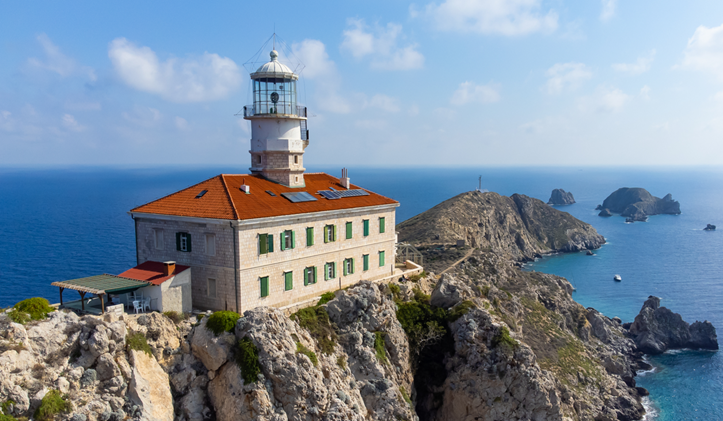 GODIŠNJI PLAN POSLOVANJAIPLAN RAZVOJA I ULAGANJA U OSNOVNA SREDSTVAZA 2024. GODINU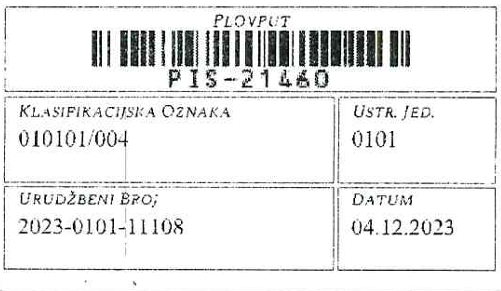 Split, studeni 2023. godinePROGRAM RADA - OPĆENITO	  1.1.          TEHNIČKI POSLOVI………………………………………………………………………………………..………4  1.2.          OBJEKTI POMORSKE SIGNALIZACIJE (OPS)…………………………………………………..………..6  1.3.          POMORSKA RADIJSKA SLUŽBA (OBALNE RADIJSKE POSTAJE)……………………..…………9  1.4.          PLAN INVESTICIJA FINANCIRANIH IZ VLASTITIH SREDSTAVA………………………………..10      1.4.1.   PLAN INVESTICIJSKIH RADOVA FINANCIRANIH IZ VLASTITIH SREDSTAVA                   PLOVPUTA ZA 2024. GODINU………..………………………………………………………………......10      1.4.2.   PLAN NABAVE OSNOVNIH SREDSTAVA FINANCIRANIH                    IZ VLASTITIH SREDSTAVA PLOVPUTA ZA 2024. GODINU…………..………………………….18      1.4.3.  FINANCIJSKA SREDSTVA IZ DRŽAVNOG PRORAČUNA RH I OSTALIH                   PRORAČUNA LOKALNE SAMOUPRAVE ZA 2024. GODINU…………………………………….21      1.4.4.  NABAVA OPREME FINANCIRANE IZ EUROPSKIH I DRUGIH FONDOVA ZA                   2024. GODINU……………………………………………………………………………………………..……...22   1.5.      PLAN RADOVA REDOVNOG ODRŽAVANJA ZA 2024. GODINU…………………………………..23KORPORATIVNI POSLOVI	  2.1.     PRAVNO - KADROVSKI POSLOVI…………………….….…………………………………………………….25	  2.2.     EKONOMSKI POSLOVI………………………………………………………………………………………….….27	  2.3.     POSLOVI INFORMATIKE, KONTROLINGA I UNUTARNJE REVIZIJE……………………….…..…27FINANCIJSKI  PLAN  ZA  2024.  GODINU	  3.1.     FINANCIJSKI PLAN……………………………………………………………………………………………………27      3.1.1.   PLANIRANI PRIHODI……………………………………………………………………………………………27      3.1.2.   PLANIRANI RASHODI………………………………………………………………………………………..…31  3.2.     PLANIRANI IZVJEŠTAJ O NOVČANIM TOKOVIMA…………………………………………………..…35  3.3.     PRIKAZ SKRAĆENE BILANCE……………………………………………………………………………..........36  3.4.     FINANCIJSKI POKAZATELJI POSLOVANJA I IZLOŽENOST RIZICIMA…………………………….37  3.5.     PLANIRANI REZULTAT POSLOVANJA………………………………………………………………………..401. PROGRAM RADA - OPĆENITO Plovput d.o.o. Split je trgovačko društvo s ograničenom odgovornošću u 100 % vlasništvu Republike Hrvatske. Temeljna djelatnost Plovputa je sukladno Zakonu o Plovputu (NN br. 73/97) i čl.50./st.3. Pomorskog zakonika (N.N. br. 181/04, 76/07, 146/08, 61/11, 56/13 i 26/15) definirana kao djelatnost od javnog interesa za Republiku Hrvatsku koja se obavlja kao javna ovlast kroz sljedeće usluge sigurnosti plovidbe: 1. uređivanje i održavanje pomorskih plovnih putova;2. postavljanje i održavanje objekata sigurnosti plovidbe u unutarnjim morskim vodama i teritorijalnom moru Republike Hrvatske;3. obavljanje radio-službe obalnih radijskih postaja bdijenjem na frekvencijama pogibelji i sigurnosti na pomorskim plovnim putovima Republike Hrvatske (VHF DSC CH70 i VHF CH16), radi zaštite ljudskih života i imovine na moru;4. uklanjanje podrtina i potonulih stvari u skladu s odredbama posebnih propisa u pomorstvu.Najvažniji dokument koji je vezan za poslove sigurnosti plovidbe koji se koncem svake godine izrađuje za narednu poslovnu godinu je Program rada - tehnički poslovi, kao sastavni dio Godišnjeg plana poslovanja i plana razvoja i ulaganja u osnovna sredstva Plovputa. Temelj za izradu Programa rada – tehnički poslovi je trogodišnja Strategija razvoja Plovputa i nerealizirane stavke iz prošlogodišnjeg Programa rada – tehnički poslovi, a prioriteti  izgradnje i postavljanja novih objekata sigurnosti plovidbe usklađeni su s Planom upravljanja objektima sigurnosti plovidbe kojeg donosi Ministar za razdoblje od najmanje tri godine. Plan upravljanja objektima sigurnosti plovidbe sadržava  i temelji se na podacima o prometnom opterećenju i procjeni rizika za ljudske živote i imovinu na moru te okoliš najmanje svake tri godine. Plovni putovi izvan lučkih područja, kako su utvrđena posebnim propisom, uređuju se u skladu s Programom uređenja i održavanja plovnih putova koji donosi Ministar za razdoblje od dvije godine na prijedlog trgovačkog društva Plovput d.o.o. sukladno Strategiji pomorskog razvitka i integralne pomorske politike RH. Sastavni dio Programa rada – tehnički poslovi je godišnji Plan investicija financiranih iz vlastitih sredstava koji se sastoji od Plana investicijskih radova i Plana nabave osnovnih sredstava. Stavke koje su vezane za temeljnu djelatnost iz djelokruga sigurnosti plovidbe izrađuje Sektor sigurnosti plovidbe, u opsegu ovisnom prvenstveno o ljudskim i tehničkim kapacitetima Plovputa, te raspoloživim sredstvima za tu namjenu iz godišnjeg Financijskog plana, koji je također sastavni dio Godišnjeg plana poslovanja i plana razvoja i ulaganja u osnovna sredstva.Sektor sigurnosti plovidbe je nositelj izrade Plana investicija Plovputa, čiji obujam  je ovisan o količini planiranih financijskih sredstava za tu namjenu u godišnjem Financijskom planu, a čije ostvarenje u najvećem dijelu ovisi o prihodima od naplate naknade za uporabu objekata sigurnosti plovidbe.Realizacija godišnjeg Programa rada – tehnički poslovi prvenstveno ovisi o raspoloživim tehničkim sredstvima i vremenskim prilikama na moru tijekom izvođenja zahtjevnih hidro-građevinskih radova, posebno u ljetnom dijelu godine kada se uz pomoć flote radnih brodova Sektora za izgradnju i održavanje izvodi većina planiranih radova na izgradnji/postavljanju novih i održavanju postojećih OPS-ova. Sastavni dio godišnjeg Plana investicija može biti i planovi investicija financiranih iz sredstava Državnog proračuna RH ili EU fondova. DEFINICIJE (čl.5. / st.55. Pomorskog zakonika): Pomorska plovidba jest plovidba koja se obavlja na moru i rijekama hrvatskog Jadranskog slijeva do granice do koje su one plovne s morske strane.Plovni objekt jest pomorski objekt namijenjen za plovidbu morem. Plovni objekt može biti brod, ratni brod, podmornica, jahta ili brodica. Plovni put jest morski pojas dovoljno dubok i širok za sigurnu plovidbu plovnog objekta. Objekti sigurnosti plovidbe su objekti pomorske signalizacije (OPS) i obalne radijske postaje (ORP) koji su u izravnoj odgovornosti Plovputa (čl. 50. Pomorskog zakonika). Ministarstvo u daljnjem tekstu označava ministarstvo nadležno za pomorstvo.Objekti pomorske signalizacije su objekti sigurnosti plovidbe izgrađeni na obali uz more ili morskom dnu, te plutajući objekti postavljeni na moru, s namjenom da omoguće navigatoru određivanje pozicije i sigurnu plovidbu, obilježavaju granice kanala i/ili upozoravaju na opasnosti za plovidbu. Sastoje se u pravilu od nosive konstrukcije (stalni objekti) ili uzgonskog tijela (plutače i zglobno – elastične oznake) obojanih prema nautičkim karakteristikama, a mogu imati karakteristiku svjetla u skladu sa značajem, znak na vrhu, radarski reflektor, RACON, AIS AtoN ili signal za maglu.TEHNIČKI POSLOVITehnički poslovi vezani uz temeljnu djelatnost Plovputa obavljaju se u Sektoru sigurnosti plovidbe i Sektoru za izgradnju i održavanje – Baza. SEKTOR SIGURNOSTI PLOVIDBE  smješten je u sjedištu Plovputa u Splitu, obavlja stručno-tehničke razvojne, projektantske i inspekcijske poslove, kao i poslove nadzora iz područja poslovanja, prvenstveno vezano za funkcioniranje objekata pomorske signalizacije i pomorske radijske službe na obalnim radijskim postajama. Nositelj je izrade i praćenja realizacije god. Plana investicijskih radova iz djelokruga teh. poslova kao i poslova s trećim osobama, a u stručno-tehničkom smislu nadređen je Sektoru za izgradnju i održavanje. Plana investicija u okviru zadanih fin. sredstava te provođenjem redovnih i vanrednih inspekcijskih pregleda stanja i ispravnog funkcioniranja OSP-ova. U Sektoru sigurnosti plovidbe se nalaze stručne službe - inspektori i glavni inženjeri odgovorni za obavljanje nautičkih, elektro-elektroničkih, radio-komunikacijskih, hidro-građevinskih i brodo-strojarskih poslova sa sljedećim djelokrugom odgovornosti:  izrada godišnjeg Programa rada – tehnički poslovi i njegovih Izmjena i dopuna, zbog usklađivanja Plana INV s tehničkim ili financijskim mogućnostima Plovputa tijekom poslovne godine;  izrada tromjesečnih i godišnjih izvješća o realizaciji godišnjeg Programa rada – tehnički poslovi – Plana INV i Plana remonata radnih brodova, uključujući i analize statističkih podataka vezano za ispravnost funkcioniranja objekata sigurnosti plovidbe u pojedinom izvještajnom razdoblju; obavljanje inspekcijskih poslova internog nadzora funkcioniranja objekata pomorske signalizacije i pomorske radijske službe u PP-ima, te nakon analize nalaza davanje prijedloga mjera za otklanjanje nedostataka ili provođenja preventivnih mjera; izrada projektno-tehničke dokumentacije za provođenje postupaka javne nabave vezano za stavke iz god. Plana INV, sudjelovanje u ocjeni tehnički najpovoljnijih ponuda u postupcima javne nabave;  izrada ponuda, koordinacija i nadzor pri izvođenju radova za treće osobe, izrada i ovjera primopredajne dokumentacije nakon dovršetka radova;  nadzor tijekom izvođenja radova od strane trećih osoba koji su izvođači pojedinih stavki iz god. Plana INV, uključujući nadzor remontnih radova na radnim plovilima, te ovjera primopredajne dokumentacije nakon dovršetka ugovorenih radova;  izdavanje internih narudžbenica Sektoru za izgradnju i održavanje - Baza za investicijske radove i radove za treće osobe, te izrada potrebne nautičko-tehničke dokumentacije s utvrđenim planskim rokovima izvođenja;  izrada i ovjera Konačnih troškovnika i Ukupnih konačnih troškovnika INV i SPEC RN, te RN za TO, po zaključenju u Sektoru za izgradnju i održavanje;  analiza mjesečnih izvješća o prosječnoj potrošnji goriva sl. vozila i raznih strojeva na radnim plovilima i pom. svjetionicima s posadom - PS(sp); sudjelovanje u ažuriranju Cjenika plovila, vozila i radnika Društva, radijske tarife i tarife za korištenje OPS-ova (svjetlarina).Sektor sigurnosti plovidbe u svom sastavu ima Plovna područja te Obalne radijske postaje, koje kao temeljnu djelatnost Društva pružaju usluge radijske službe. Plovna područja (PP) su 
dislocirane jedinice Plovputa sa sjedištima u sedam značajnijih luka u Puli, Rijeci, Zadru, Šibeniku, Splitu, Korčuli i Dubrovniku, koje obavljaju temeljnu djelatnost Plovputa kroz redovno održavanje OSP-a, obavljanje svjetioničarske službe. Na Obalnim radijskim postajama ORP-RI ORP-ST i ORP-DU obavlja se pomorska Radijska služba bdijenja na VHF kanalima sigurnosti plovidbe, neprekidno - 24 sata na dan u smjenama.Značajniji poslovi u odgovornosti Plovnih područja su: davanje prijedloga prioriteta Sektoru sigurnosti plovidbe pri izradi godišnjeg Plana INV – tehnički poslovi, kao i Sektoru za izgradnju i održavanje pri izradi godišnjeg Plana značajnih radova redovnog održavanja; obavljanje poslova svjetioničarske službe na pomorskim svjetionicima s posadom; tekuće redovno održavanje objekata pomorske signalizacije koji su njihovoj nadležnosti, uključujući i žurne intervencije kod pogašenja svjetala; redovite noćne i dnevne kontrole ispravnosti nautičkih karakteristika objekata pomorske signalizacije - naročito svjetala; ispomoć radnicima Sektora za izgradnju i održavanje pri izvođenju INV i RO radova izgradnje / postavljanja novih ili modernizacije postojećih objekata pomorske signalizacije (posada radnih brodica PP-a, svjetioničari i ostali radnici PP); priprema, otvaranje, trebovanje, praćenje i zaključivanje (terećenje) radnih 
naloga PP-a; zaprimanje, uskladištavanje i izdavanje robe, praćenje kretanja i stanja zaliha, vođenje brige o popunjavanju artikala na zalihama u priručnim skladištima PP-a; ispostavljanje računa za naknadu korištenja objekata sigurnosti plovidbe.SEKTOR ZA IZGRADNJU I ODRŽAVANJE – BAZA smješten je u Splitu, na adresi Stinice 30A te obavlja INV radove izgradnje i postavljanja OPS-ova i značajnije radove redovnog održavanja (RO) u OJ Društva, kao i radove za treće osobe (TO). U sklopu Sektoru za izgradnju i održavanje su odjeli za radio-elektrotehničke, hidro-građevinske, brodo-strojarske i nautičke poslove te odsjek za Opće poslove. Također, dio Sektora za izgradnju i održavanje su i brodovi radionice koji su potrebni za realizaciju stavki iz godišnjeg Programa rada – tehnički poslovi definiranim Hodogramima planskih putovanja radnih brodova. Poslovi u djelokrugu odgovornosti Sektora za izgradnju i održavanje su:  izrada, praćenje i realizacija godišnjeg Plana značajnijih radova redovnog održavanja;  sudjelovanje u izradi godišnjeg Plana INV – teh. poslovi i tromjesečnih i godišnjih izvješća o njegovoj realizaciji (nositelj Sektor sigurnosti plovidbe);  priprema, izvođenje, koordinacija i nadzor radova INV i RO radova tijekom izgradnje, postavljanja, modernizacije i održavanja objekata sigurnosti plovidbe i drugih objekata, tehničkih uređaja i opreme;  izrada tehničke specifikacije za provođenje postupaka tijekom realizacije god. Plana za sukcesivne nabave / isporuke materijala, alata i rezervnih dijelova, te davanje prijedloga tehnički najprihvatljivije ponude;  priprema, otvaranje, trebovanje, praćenje, kontrola i zaključivanje (terećenje) svih radnih naloga u izvedbi OJ Sektora za izgradnju i održavanje;  radovi redovnog održavanja i servisiranja radnih plovila i sl. vozila cijelog Društva;  izrada Hodograma planskih putovanja brodova radionica, praćenje i koordinacija sa zapovjednicima radnih brodova, rukovoditeljima Plovnih područja i Sektorom sig, plovidbe tijekom realizacije planiranih radova, transport materijala i razne opreme, organiziranje red. servisiranja sigurnosne i nautičke brodske opreme na svim radnim plovilima Društva.OBJEKTI POMORSKE SIGNALIZACIJE (OPS)Objekti pomorske signalizacije (OPS) po vrstama i karakteristikama se dijele na: 1. Pomorski svjetionik – je najveći i najznačajniji objekt vizualne pomorske signalizacije izgrađen na najistaknutijim točkama obale kopna i otoka ukoliko zadovoljava najmanje dva od sljedećih kriterija:objekt je izgrađen s namjenom da ima svjetioničarsku posadu;objekt se sastoji, ili se sastojao od najmanje dvije građevine;visina kule iznosi najmanje 10 m od podnožja do vrha;domet vidljivosti svjetla iznosi ili je iznosio najmanje 15 nautičkih milja u određenom trenutku od izgradnje objekta;objekt je namijenjen općoj pomorskoj navigaciji danju i noću.2. Obalna svjetla - OS, su objekti pomorske signalizacije kojima se obilježavaju dijelovi obale, prolazi, kanali, prilazi lukama i navigacijske prepreke, izgrađena na istaknutim otočnim ili obalnim dijelovima, pretežito unutarnjih morskih voda; 3. Svjetleće oznake - Svj. Oz., su fiksni ili zglobno – elastični objekti pomorske signalizacije opremljeni sa svjetlom i po potrebi odgovarajućim znakom na vrhu, izgrađene ili postavljene na obalnom rubu, u moru (na pličinama), a obilježavaju granice plovnih kanala i opasnosti na plovnim putovima; 4. Signalne oznake - Sig. Oz., su stalni ili zglobno – elastični objekti pomorske signalizacije po potrebi opremljeni s odgovarajućim znakom na vrhu, izgrađene ili postavljene na obalnom rubu, u moru (na pličinama), a obilježavaju granice plovnih kanala i opasnosti na plovnim putovima koja nisu predviđena za plovidbu tijekom noći; 5. Signalne postaje – SP, su fiksni objekti pomorske signalizacije sa semaforskim svjetlima upravljanim iz centra kojima se označava da je plovidba određenim područjem (u pravilu ulaz u plovnim kanalima) slobodna odnosno zabranjena; 6. Svjetleće plutače - Svj. Pl., su plutajući objekti pomorske signalizacije koji označavaju položaj i granice navigacijskih prepreka i plovnih putova, opremljene svjetlom i po potrebi odgovarajućim znakom na vrhu;7. Signalne plutače - Sig. Pl., su plutajući objekti pomorske signalizacije koji označavaju položaj i granice navigacijskih prepreka i plovnih putova, a po potrebi su opremljene odgovarajućim znakom na vrhu; 8. Svjetleće/Signalne oznake pokrivenog smjera, predstavljaju dvije ili više stalnih oznaka, odnosno dva ili više svjetala, na istoj vertikalnoj liniji, omogućujući navigatoru sigurnu plovidbu i/ili određivanje pozicije prema azimutu određenom vertikalom pokrivenog smjera.9. Lučka svjetla - LS, su objekti pomorske signalizacije koji označavaju ulaz u luku i mjesta za pristajanje. 10. Radarski reflektor, je metalna reflektirajuća konstrukcija koja se po potrebi ugrađuje na objekte pomorske signalizacije; 11. Racon je Radarski far odgovarač, aktivni primopredajnik koji se automatski uključuje pobuđen radarskim snopom s plovnog objekta, te zatim kao predajnik odašilje elektromagnetski signal propisane karakteristike na radarskoj frekvenciji a po potrebi se ugrađuje na objekte pomorske signalizacije; 12. Signal za maglu, je zvučni signal koji se ugrađuje na pojedine objekte pomorske signalizacije, a aktivira se u uvjetima ograničene vidljivosti; 13. AIS AtoN je stvarni ili virtualni objekt sigurnosti plovidbe od značaja za sigurnost plovidbe koji se elektroničkom oznakom prikazuje na integriranom brodskom grafičkom elektroničkom sustavu.S ciljem osiguranja što sigurnije plovidbe, na plovnim putovima unutarnjih morskih voda i teritorijalnom moru Republike Hrvatske trenutno je u funkciji 1257 objekata pomorske signalizacije koje održava Plovput, od čega je 811 OPS-ova u vlasništvu Plovputa tj. Republike Hrvatske, prema Pomorskom zakoniku (N.N. br. 181/04, 76/07, 146/08, 61/11, 56/13, 26/15 i 17/19):Prema ugovorima o održavanju i zakupu OPS-ova, Plovput održava i dodatnih 446 OPS-ova koji nisu u vlasništvu Plovputa, prema čl. 52. / st. 3. i 4. Pomorskog zakonika (N.N. br. 181/04, 76/07, 146/08, 61/11, 56/13, 26/15 i 17/19):Ako zbog loših vremenskih uvjeta na moru posade brodica PP-a nisu u mogućnosti isploviti na intervenciju radi popravka OPS-ova s ciljem otklanjanja uzroka pogašenja svjetla u propisanom roku (ovisno o kategoriji značaja OPS-ova po sigurnost plovidbe na nekom plovnom putu), Plovput u koordinaciji s nadležnim Lučkim kapetanijama i Nacionalnim koordinatorom za pomorske sigurnosne informacije (Hrvatski hidrografski institut - Split), putem svoje tri Obalne radijske postaje oglašava pogašenje svjetla dok se isto ne aktivira, čim to vremenske prilike na moru omoguće.KATEGORIZACIJA objekata sigurnosti plovidbe: Objekti sigurnosti plovidbe, osim objekata iz članka 52. stavaka 3. i 4. Pomorskog zakonika kategoriziraju se s obzirom na njihov značaj za sigurnost plovidbe i klasificiraju po vrstama u skladu s Planom upravljanja objektima sigurnosti plovidbe kojeg donosi ministar za razdoblje od najmanje tri godine.Prvu kategoriju objekata sigurnosti plovidbe čine svi objekti sigurnosti plovidbe koji se nalaze u lukama otvorenim za javni promet osobitog (međunarodnog) gospodarskog značaja za Republiku Hrvatsku i županijskog značaja, te lukama posebne namjene od značaja za Republiku i prilazima tim lukama, uključujući plovne kanale, tjesnace, rijeke plovne s morske strane i prolaze u prilazima tim lukama, te na primarnim plovnim područjima i plovnim putovima. Dostupnost objekata sigurnosti plovidbe prve kategorije je najmanje 99,8 %, a rok za aktiviranje 24 sata od trenutka saznanja o neispravnosti, u ovisnosti o vremenskim uvjetima na moru.Drugu kategoriju objekata sigurnosti plovidbe čine svi objekti sigurnosti plovidbe koji se nalaze u lukama otvorenim za javni promet lokalnog značaja i lukama posebne namjene županijskog značaja, kao i prilazima tim lukama, uključujući, plovne kanale, tjesnace i prolaze u prilazima tim lukama, te na sekundarnim plovnim područjima i plovnim putovima.Dostupnost objekata sigurnosti plovidbe druge kategorije  je najmanje 99 %, a rok za aktiviranje je 48 sati od trenutka saznanja o neispravnosti, u ovisnosti o vremenskim uvjetima na moru.Treću kategoriju objekata sigurnosti plovidbe čine svi objekti sigurnosti plovidbe koji predstavljaju nužnu nadopunu objektima sigurnosti plovidbe prve i druge kategorije značaja i objekti sigurnosti plovidbe u područjima izvan dometa objekata sigurnosti plovidbe prve i druge kategorije značaja, te na tercijarnim plovnim područjima i plovnim putovima. Dostupnost objekata sigurnosti plovidbe treće kategorije je najmanje 97 %, a rok za aktiviranje je 96 sati od trenutka saznanja o neispravnosti, u ovisnosti o vremenskim uvjetima na moru.DOSTUPNOST OBJEKATA SIGURNOSTI PLOVIDBEDostupnost objekta sigurnosti plovidbe je ispravnost objekta sigurnosti plovidbe tijekom promatranog razdoblja, uzimajući u obzir ukupni promatrani period i period neispravnosti. Dostupnost objekta sigurnosti plovidbe izračunava se prema formuli :Za vizualne objekte pomorske signalizacije period neispravnosti je neispravnost ili prestanak rada svjetla objekta pomorske signalizacije tijekom noći.REGISTAR OBJEKATA SIGURNOSTI PLOVIDBERegistar objekata sigurnosti plovidbe sadrži osnovne atributne podatke, navigacijske podatke i administrativne podatke o svakom objektu sigurnosti plovidbe u unutarnjim morskim vodama, teritorijalnom moru i gospodarskom pojasu Republike Hrvatske. Sukladno čl. 53. Pomorskog zakonika (N.N. br. 181/04, 76/07, 146/08, 61/11, 56/13, 26/15 i 17/19) Plovput je uspostavio Registar kao javnu knjigu u elektroničkom obliku, koja je dostupna putem web adrese https://rosp.plovput.hr/. POMORSKA RADIJSKA SLUŽBA (OBALNE RADIJSKE POSTAJE)U svrhu osiguranja optimalne pokrivenosti radijskim signalom istočnoga dijela Jadranskoga mora, u morskom području A1 Republike Hrvatske, te zaštitite ljudskih života na moru (sukladno SOLAS konvenciji i GMDSS-u), pomorska radijska služba se obavlja putem 
VHF, VHF DSC i NAVTEX sustava i to posredstvom tri Obalne radijske postaje (ORP) 
i pripadajućih radijskih postaja na kotama:Poslovi pomorske radijske službe uključuju: - stalno bdijenje na frekvencijama za pogibelj i sigurnost plovidbe u svrhu zaštite ljudskih života i imovine na moru;- posredovanje u komunikaciji kod intervencija pogibelji, hitnosti i sigurnosti;- posredovanje u komunikaciji kod traženja liječničkih savjeta s brodova;- emitiranje pomorsko-sigurnosnih informacija putem VHF sustava i NAVTEX sustava;- pružanje radijskih usluga organima državne uprave (MRCC, Lučke kapetanije, MUP, HRM, VTS ....);- pružanje komercijalnih radijskih usluga.Da bi se osiguralo ispravno funkcioniranje radijske službe nužno je stalno održavanje radijskih uređaja kroz intervencijsko održavanje (žurno otklanjanje kvarova koji mogu dovesti do ugrožavanja rada pomorske radijske službe) i preventivno održavanje (godišnji pregledi i mjerenja parametara radijskih uređaja, redovna izmjena dotrajalih dijelova i sl.). Za normalno obavljanje svoje temeljne djelatnosti, Plovput ima i svoju unutarnju radijsku mrežu, koja obuhvaća VHF radijske uređaje u uredima ruk. plovnih područja, na Pomorskim svjetionicima sa svjetioničarskom posadom i Signalnoj postaji Jadrija, te na svim radnim plovilima Društva. U 2024. godini nastavit će se s daljnjim poboljšavanjem i unapređivanjem rada Obalnih radijskih postaja, provođenjem u praksi realizacije integracije VHF komunikacijskih sustava Plovputa i MMPI. Telekomunikacijskom uslugom mrežnog povezivanja osigurana je dostupnost usluge za krajnje radijske postaje 99.3%, te za glavne centralne lokacije 99.9% na mjesečnoj razini.PLAN INVESTICIJA FINANCIRANIH IZ VLASTITIH SREDSTAVA Godišnji Plan investicija financiranih iz vlastitih sredstava se sastoji od Plana investicijskih radova i Plana nabave osnovnih sredstava financiranih iz vlastitih sredstava za tekuću poslovnu godinu, koji su iskazani u tabličnim prikazima, s procjenom planiranih vrijednosti za INV radove po radnim nalozima Sektora za izgradnju i održavanje (vlastita izvedba), za radove u izvedbi trećih osoba (TO) i ukupne vrijednosti za svaku stavku pojedine investicije, a sukladan je trogodišnjoj Strategiji razvoja Plovputa ukupne vrijednosti  4.948.669,62 EUR-a.  PLAN INVESTICIJSKIH RADOVA FINANCIRANIH IZ VLASTITIH SREDSTAVA PLOVPUTA ZA 2024. GODINU Plan investicijskih radova je utvrđen prema redoslijedu značaja za sigurnost plovidbe, poput prioritetnih radova izgradnje i postavljanja novih objekata pomorske signalizacije ili rekonstrukcije postojećih OPS-ova, preinake signalnih oznaka u svjetleće, modernizacije svjetala zamjenom klasične rasvjetne opreme s modernom LED rasvjetnom opremom, ugradnjom elektroničkih oznaka na plutače (AIS AtoN) izgradnje novih i rekonstrukcije postojećih pristana, zamjene dotrajale brodske opreme na radnim plovilima, nabave novih servisnih vozila, po potrebi i svjetioničarskih čamaca, brodskih motora, te INV stavke vezane za razvoj i unaprjeđenje pomorske radijske službe na tri Obalne radijske postaje (ORP) Plovputa istaknute u prethodnom poglavlju. Za realizaciju planiranih investicijskih radova financiranih iz vlastitih sredstava Društva u 2024. godini, prikazanih u donjoj tablici, planirana su sredstva u ukupnom iznosu 
od 4.088.669,62 EUR-a.PLAN NABAVE OSNOVNIH SREDSTAVA FINANCIRANIH 
IZ VLASTITIH SREDSTAVA PLOVPUTA ZA 2024. GODINU Planom nabave osnovnih sredstava je uz stavke vezane izravno za potrebe temeljne djelatnosti (nositelji - Sektor Sigurnosti plovidbe i Sektor za izgradnju i održavanje) predviđena i nabava informatičke strojne i programske opreme, informatičke serverske i mrežne opreme gdje je nositelj služba Poslovne informatike i informacijske sigurnosti Društva, te paušalne stavke u odgovornosti Sektora za ekonomske poslove za nabavu osnovnih sredstava manje nabavne vrijednosti do 2.650,00 Eur i nabave namještaja za potrebe svih OJ. Za realizaciju planirane nabave osnovnih sredstava financiranih iz vlastitih sredstava u 2024. godini ukupno je planirano 860.000,00 EUR-a prema stavkama prikazanim u donjoj tablici:FINANCIJSKA SREDSTVA IZ DRŽAVNOG PRORAČUNA RH I OSTALIH PRORAČUNA LOKALNE SAMOUPRAVE ZA 2024. GODINUNABAVA OPREME FINANCIRANA IZ EUROPSKIH I DRUGIH FONDOVA ZA 2024. GODINU	PLAN RADOVA REDOVNOG ODRŽAVANJA ZA 2024. GODINU Manje radove redovnog održavanja objekata sigurnosti plovidbe poput preventivnih radova i radova na tekućem održavanju objekata i opreme izvode radnici Sektora za izgradnju i održavanje i radnici Plovnih područja. Značajnije radove redovnog održavanja objekata sigurnosti plovidbe u pravilu izvode radnici Sektora za izgradnju i održavanje, prema godišnjem Planu značajnijih radova redovnog održavanja za čiju izradu je odgovoran Sektor za izgradnju i održavanje. Za radove redovnog održavanja radnih plovila Plovputa je odgovoran Sektor sigurnosti plovidbe koji izrađuje godišnji Plan redovnih remonata.ZNAČAJNIJI RADOVI REDOVNOG ODRŽAVANJA Značajniji radovi redovnog održavanja obuhvaćaju izvođenje većih građevinskih radova održavanja zgrada ili objekata pomorske signalizacije (popravci krovišta i unutarnjih prostora, zamjena građevinske stolarije, razne adaptacije, popravci oštećenja na podvodnim blokovima, pristanima, prilazima i navozima za svjetioničarske brodice, uređenje spremnika pitke vode - gustirne itd.), popravak dotrajalih metalnih konstrukcija, oluka, vrata i sl., zamjenu fenjera, kristala i ispucanih stakala na krletkama, popravak gromobranskih instalacija na objektima, te sanaciju plutača i oznaka. Ove radove u pravilu izvodi Sektor za izgradnju i održavanje čije su radionice ekipirane odgovarajućim kadrom svih struka i potrebnim sredstvima rada (alat i oprema potrebna za izvođenje složenih radova na moru). U sastavu Sektora za izgradnju i održavanje se nalaze i četiri broda-radionice opremljena sa specifičnom opremom i smještajnim kapacitetima za radnike koji rade na izgradnji i održavanju objekata pomorske signalizacije, te opskrbi pomorskih svjetionika s posadom: m/b Plovput Split (posljednje izgrađeni brod-betonara za izvođenje naj zahtjevnih hidro-građevinskih radova na moru), m/b Svjetionik (brod-betonara za izvođenje hidro-građevinskih radova na moru i za redovno održavanje plutajućih OPS-ova), m/b Saida (za pripremne hidro-građevinske radove pri izgradnji OPS-ova, te izvođenje manjih građevinskih radova) i m/b Svilaja (za razne radove redovnog održavanja OPS-ova, poglavito pomorskih svjetionika). Sektor za izgradnju i održavanje izrađuje godišnji Plan značajnijih radova redovnog održavanja, te izvodi većinu radova i prati realizaciju planskih aktivnosti.PLAN REDOVNIH REMONATA RADNIH PLOVILA Godišnji Plan redovnih remonata radnih plovila podrazumijeva obvezatne godišnje remonte prema Pravilima HRB-a za četiri broda-radionice Sektora za izgradnju i održavanje, (dva čelična i dva drvena broda) te remonte osam radnih brodica Plovnih područja (7 aluminijskih i 1 drvena brodica), sve svrstano u 3 grupe zbog zahtjeva istovrsnosti predmeta nabave iz Zakona o javnoj nabavi (prema materijalu gradnje trupa: čelik, aluminij i drvo). Plan redovnih remonata radnih plovila izrađuju glavni inženjeri za brodo-strojarske poslove iz Sektora sigurnosti plovidbe, a troškovi se procjenjuju za svako radno plovilo pojedinačno, temeljem Remontnih iskaza Sektora za izgradnju i održavanje i PP-a te po potrebi i očevida na licu mjesta. Troškovi remonata za brodove se temelji na procjeni radova potrebnih za dobivanje potrebnih odobrenja Hrvatskog registra brodova za produljenje plovidbene dozvole, te ostalih radova koji nisu vezani za sigurnost broda, što je iskazano u remontnim iskazima koje Odjel za nautičke poslove Sektora za izgradnju i održavanje dostavlja koncem godine na analizu Sektoru sigurnosti plovidbe. Godišnji Plan redovnih remonata radnih plovila spada pod radove redovnog održavanja, a troškovi za 2024. godinu iskazani su u donjoj tablici:2. KORPORATIVNI POSLOVI2.1. PRAVNO – KADROVSKI POSLOVIU području poslova Pravno-kadrovskog sektora obavljat će se poslovi zastupanja, imovinskopravni, upravno-pravni, administrativni, opći i drugi poslovi, praćenje propisa u svezi poslovanja Društva i nadziranje njihove primjene kao i primjene internih propisa Društva, te koordiniranje i nadziranje obavljanja poslova vezanih uz pravno-kadrovsku problematiku u svim organizacijskim jedinicama Društva.Nadalje, u okviru pravnih poslova pružat će se podrška organizaciji i upravi u procesima upravljanja, te će se pružati pravna podrška i stručna pomoć u radu svim organizacijskim jedinicama Društva, te poslovi podrške i administrativnih poslova organa Društva (Nadzornog i Revizijskog odbora, te Skupštine). Poseban segment pravnih poslova predstavljaju poslovi u svezi pripreme i provođenja poslova jednostavne nabave procijenjene vrijednosti jednake ili veće od 13.270 EUR kao i javne nabave koje provodi Odjel za pravne poslove.Isto tako u domeni ove organizacijske jedinice obavljati će se i poslovi zaštite na radu, zaštite od požara i zaštite okoliša.Navedeni poslovi podijeljeni su u četiri kategorije:Pravni posloviKadrovski posloviOpći posloviPoslovi zaštite na raduPlanom poslovanja za 2024. godinu u Društvu se planira angažman ukupno 255 radnika raspoređenih unutar organizacijskih jedinica na slijedeći način:2.2. EKONOMSKI POSLOVISektor za ekonomske poslove obuhvaća poslove prodaje, nabave i logistike te financija i računovodstva. Ovaj sektor također prati, koordinira i nadzire obavljanje poslova vezanih uz ekonomsku problematiku u ostalim organizacijskim jedinicama Društva. Aktivnosti Sektora za ekonomske poslove realiziraju se kroz sljedeće odjele:1. Odjel prodaje2. Odjel nabave i logistike3. Odjel financija4. Odjel računovodstva2.3. POSLOVI INFORMATIKE, KONTROLINGA I UNUTARNJE REVIZIJEU području korporativnih poslova, a unutar ustrojstva Uprave Društva, obavljaju se poslovi informatike, kontrolinga i unutarnje revizije, kao pomoć upravljačkoj strukturi koja dobiva informacije o funkcioniranju sustava za koji je odgovorna. 3. FINANCIJSKI  PLAN  ZA  2024.  GODINU3.1. FINANCIJSKI PLANProjekcija financijskog plana Društva za 2024. godinu zasnovana je na trogodišnjoj Strategiji Društva te na osnovnoj djelatnosti Društva, važećim propisima u poslovanju, poslovnoj politici Društva i situaciji na tržištu. U planu su uzete u obzir očekivane organizacijske, komercijalne te ostale promjene i predviđanja u poslovanju tijekom 2024. godine.  3.1.1. PLANIRANI PRIHODIU 2024. godini planirani su ukupni prihodi u iznosu od 12.468.639 €. Ukupni prihodi sastoje se od poslovnih prihoda i financijskih prihoda. Poslovni prihodi planirani su u iznosu od 12.459.689 € i u ukupnim prihodima sudjeluju s 99,93%, što je u skladu s osnovnom djelatnosti koju Društvo obavlja. Financijski prihodi su od manjeg značaja na poslovni rezultat i u 2024. godini planirani su u iznosu od 8.950 €.3.1.2. PLANIRANI PRIHODIPrihod od naknade sigurnosti plovidbeSredstva za obavljanje djelatnosti, koja je od javnog interesa za Republiku Hrvatsku i razvitak Društva, Društvo osigurava iz cijene naknade za uporabu objekata sigurnosti plovidbe koju plaćaju domaći i strani plovni objekti koji plove u unutarnjim morskim vodama i teritorijalnom moru Republike Hrvatske.Temeljem Pravilnika o naknadi za uporabu objekata sigurnosti plovidbe (NN 138/15) i Pravilnika o izmjeni pravilnika o naknadi za uporabu objekata sigurnosti plovidbe (NN 54/17) ostvaruju se prihodi od naknade sigurnosti plovidbe za domaće i strane plovne objekte.Najznačajniji prihodi koje Društvo ostvaruje su prihodi od naknade za uporabu objekata sigurnosti plovidbe te u ukupnoj strukturi prihoda sudjeluju s 88,84% i planirani su u iznosu od 11.077.231 €. Prihod od radova i usluga za treće osobeSredstva za realizaciju Godišnjeg plana poslovanja i plana razvoja i ulaganja u osnovna sredstva osim kroz financijska sredstva ostvarena naplatom naknade za uporabu objekata sigurnosti plovidbe Društvo nastoji ostvariti kroz tržišno usmjerene aktivnosti tj. pružanjem usluga trećim osobama. Planirani iznos navedenih prihoda temeljen je na procjeni tržišta i slobodnim kapacitetima koji se mogu angažirati u pružanju građevinskih usluga u vrijeme kada njihovo korištenje ne ometa osnovnu djelatnost Društva. Pri izradi Plana za 2024. godinu uzeto je u obzir i pružanje usluga trećim osobama na objektima pomorske signalizacije u njihovom vlasništvu, te ugovoreno održavanje lučkih svjetala, izgradnja novih i modernizacija postojećih objekata. Prihod od turističke djelatnostiZbog Rješenja Ministarstva financija; Carinske uprave, za 2024. nisu planirani prihodi od turističke djelatnosti jer pravna pitanja za istu još uvijek nisu rješena.  Prihod od zakupaPrihod od zakupa odnosi se na prihod koji se ostvaruje kroz zakup poslovnih prostora, davanje u uporabu prostora za smještaj uređaja i opreme trećih osoba, zakup zemljišta te zakup pokretne imovine. U strukturi ukupnih prihoda prihodi od zakupa sudjeluju s 3,94 % i u 2024. godini planirani su u iznosu od 491.273 €. Ostali prihodi od prodajeU 2024. godini planirani ostali prihodi od prodaje iznose 21.180 € te u ukupnim planiranim prihodima sudjeluju sa 0,17%, a sastoje se od na prihoda od meteoroloških mjerenja, prihoda od građevinskih usluga, prihoda od naplate bonova, prihoda od prodaje imovine te ostalih prihoda.  Kapitalne pomoćiU strukturi ukupnih prihoda prihodi od kapitalnih pomoći sudjeluju s 0,64% a odnose se na državne potpore i iskazane su kao prihod u visini obračuna amortizacije za investicije financirane iz sredstava Državnog proračuna sukladno MRS-20. Ostali prihodi osnovne djelatnostiOstali prihodi osnovne djelatnosti sudjeluju s 1,93% u strukturi ukupnih prihoda, a sastoje se od prihoda od naplaćenih šteta obzirom da je sva pokretna i nepokretna imovina Društva osigurana sukladno zakonskim propisima, prihoda proteklih godina te ostalih prihoda. Na povećanje istih najviše je utjecalo donošenje Uredbe Vlade RH. Zbog poremećaja na domaćem tržištu energije od 1. listopada 2022. godine na snazi su posebne mjere na temelju kojih Društvo zaprima račune od opskrbljivača električnom energijom na kojima je iskazano smanjenje cjelokupne svote računa, tj. subvencija.Financijski prihodiFinancijski prihodi planirani su u iznosi 8.950 € i u ukupnim prihodima sudjeluju s 0,07%.3.1.3. PLANIRANI RASHODI U 2024. godini planirani su ukupni rashodi u iznosu od 11.826.328 €. Ukupni rashodi sastoje se od poslovnih rashoda koji predstavljaju 99,99% rashoda Društva, te financijskih rashoda koji su od manjeg značaja za poslovanje Društva te u ukupnim rashodima sudjeluju s 0,01%.Materijalni troškoviMaterijalni troškovi u 2024. godini planirani su u iznosu od 2.730.673 € te u ukupnoj strukturi rashoda sudjeluju sa 23.09%. Materijalni troškovi najvećim dijelom ovise o planiranim uslugama investicijskog i tekućeg održavanja te o cijeni materijala, rezervnih dijelova i energenata, troškovima telefonskih, poštanskih i komunalnih usluga, cijenama zakupa telekomunikacijskih vodova i drugih zakupa i usluga. Trošak osobljaTroškovi osoblja sastoje se od neto plaća radnika, obračunatih poreza, prireza i doprinosa. U 2024. godini planiran je trošak osoblja u iznosu od 6.136.974 €.Neto plaće radnika obuhvaćaju redovan i minuli rad, godišnje odmore, blagdane i plaćeni dopust, bolovanje na teret poduzeća, neradne dane, dodatak na plaću, ostale dodatke i isplate iznad porezno priznatih svota. Porezi i doprinosi obračunavaju se sukladno važećim zakonskim propisima za mirovinsko i zdravstveno osiguranje, doprinos za zapošljavanje, posebne doprinose na plaću, te beneficirani staž.AmortizacijaU 2024. godini planirani iznos amortizacije iznosi 1.240.000 €, a odraz je specifičnosti dugotrajne imovine i njene modernizacije koja je osnova u obavljanju osnovne djelatnosti. U ukupnim troškovima sudjeluje sa 10,49 %. Procjena troškova amortizacije temeljena je na projekciji obračuna po stopama amortizacije sukladno Zakonu o porezu na dobit.Ovaj porezno priznati trošak Društvu osigurava financijska sredstva za obnavljanje dugotrajne materijalne i nematerijalne imovine, budući da tehnološki razvitak nameće potrebu ulaganja u osnovna sredstva.Vrijednosno usklađenje kratkotrajne imovineProcjena troškova vrijednosnog usklađenja kratkotrajne imovine obuhvaća vrijednosno usklađenje od kupaca i razna druga vrijednosna usklađenja. Ostali troškoviOstali troškovi poslovanja, u strukturi ukupnih troškova sudjeluju s 14,48 %.Dnevnice za službena putovanja i putni troškovi, troškovi reprezentacije, premije osiguranja, intelektualne i bankarske usluge, te ostali nematerijalni troškovi i rashodi proteklih godina ovise o planskim aktivnostima na održavanju objekata sigurnosti plovidbe kao i o ostalim poslovnim aktivnostima Društva, dok naknade troškova radnicima ovise o fluktuaciji radnika i financijskim mogućnostima Društva.Intelektualne i osobne usluge obuhvaćaju niz usluga: usluge studentskog centra, javnobilježničke i odvjetničke usluge, naknade, ugovor o djelu, nadzorni odbor te revizijske i ostale neproizvodne usluge. Premije osiguranja u ukupnoj strukturi troškova sudjeluju s 0,89 %, a obuhvaćaju osiguranje sve pokretne i nepokretne imovine Društva. Porezi i doprinosi koji ne ovise o rezultatu obuhvaćaju doprinose Hrvatskoj gospodarskoj komori, doprinos za turističku zajednicu i šume, komunalnu i vodoprivrednu naknadu, pričuve za održavanje zgrada i članarine u udruženjima i društvimaBankarske usluge obuhvaćaju provizije bankama za usluge platnog prometa, troškove bankovnih garancija i usluga FINE. Naknade troškova radnicima obračunavaju se i isplaćuju u skladu sa Zakonom o porezu na dohodak (prijevoz radnika na posao i s posla, otpremnine, prigodne nagrade…). Struktura radnika po djelatnostima i aktivnosti na održavanju objekata pomorske signalizacije imaju znatan utjecaj na visinu ovih troškova. Ostali nematerijalni troškovi obuhvaćaju potpore, troškove stručnog obrazovanja, troškove za priručnike i literaturu, troškove zdravstvenog nadzora i kontrolnih pregleda, usluge čuvanja i zaštite okoliša i ostale nematerijalne troškove. Financijski rashodiFinancijske rashode sačinjavaju kamate po osnovi zakašnjelog plaćanja, vrijednosna usklađenja financijske imovine, te ostali financijski rashodi. Financijski rashodi su u strukturi ukupnih rashoda od manjeg značaja za poslovanje Društva. 3.2.      PLANIRANI IZVJEŠTAJ O NOVČANIM TOKOVIMA3.3.     PRIKAZ SKRAĆENE BILANCE KROZ GODINE U EUR-IMA:3.4.     FINANCIJSKI POKAZATELJI POSLOVANJA I IZLOŽENOST RIZICIMAFinancijske pokazatelje kao značajan instrument analize financijskog izvješća moguće je razmatrati kao mjere sigurnosti i uspješnosti poslovanja.POKAZATELJI LIKVIDNOSTI Društvo je likvidno te je sposobno sve svoje obveze podmiriti u zakonskim rokovima što potvrđuje i koeficijent tekuće likvidnosti (FTL) koji je za 2024. godinu planiran u iznosu od 4,26 FTL te pokazuje da je kratkotrajna imovina Društva 4 puta veća od kratkoročnih obveza Društva.POKAZATELJ ZADUŽENOSTIIz planiranog koeficijenta zaduženosti (KZ) koji za 2024. godinu iznosi 0,05 tj. 5% (KZ je daleko manji od 50% - prihvatljivo je da se Društvo financira dugom do 50%) proizlazi da Društvo nije prezaduženo te nema financijskog rizika. POKAZATELJ EKONOMIČNOSTIPokazatelj ekonomičnosti predstavlja odnos ukupnih prihoda i ukupnih rashoda, tj. mjerikoliko se jedinica prihoda ostvari po jedinici rashoda.Planirana ekonomičnost ukupnog poslovanja (Eu) u 2024. godini iznosi 1,05 što znači daDruštvo ostvaruje dobit.POKAZATELJ PROFITABILNOSTINeto marža profita (NMP) pokazuje nam koliki je neto profit ostvaren od ukupno realiziranog posla na tržištu. Planirani NMP za 2024. godinu iznosi 4,23 %. Navedeni pokazatelj je veći u odnosu na planirani NMP za prethodnu godinu uslijed povećane planirane neto dobiti Društva.IZLOŽENOST RIZICIMAKreditni rizikKreditni rizik je rizik financijskog gubitka koji proizlazi iz propusta bilo koje strane da se pridržava odredbi i uvjeta financijskog ugovora.Prije samog ugovaranja poslova Društvo provjerava bonitet i poslovni rejting potencijalnih kupaca putem zakonski dostupnih informacija o poslovanju određenog subjekta, a isto tako svoja potraživanja nastoji osigurati dostupnim instrumentima osiguranja što se prvenstveno odnosi na zadužnice i mjenice.Kreditni rizik za potraživanja od kupaca na domaćem tržištu odgovara uobičajenom kreditnom riziku u hrvatskom gospodarstvu. Dobri poslovni odnosi s kupcima i instrumenti osiguranja naplate neće rezultirati većim udjelom ispravka vrijednosti potraživanja u budućem poslovanju.U svrhu šta boljeg praćenja i kontrole naplate potraživanja Društvo vrši i periodične provjere poslovnog boniteta za već postojeće kupce, ili se od kupaca zatraži avansno plaćanje.Struktura dospjelosti obveza prema dobavljačima je zadovoljavajuća što znači da nema obveza koje nisu podmirene u ugovorenom roku.Društvo već godinama ima ustaljene ključne dobavljače po pitanju nabave, gdje je prisutno višegodišnje međusobno povjerenje bez izdavanja bilo kakvih instrumenata osiguranja.Kamatni rizikDa bi kamatni rizik za potraživanja iz inozemstva smanjili na najmanju moguću mjeru, ugovoreno je plaćanje unaprijed ili u roku od deset dana od isporuke. Rizik likvidnosti i rizik toka gotovinePokazatelji likvidnosti pokazuju može li Društvo bez poteškoća podmiriti svoje kratkoročne obveze u dospijeću.Upravljanje likvidnošću je vrlo značajno za Društvo jer u svom poslovanju mora osigurati novčana sredstva za podmirenje vlastitih obveza u roku dospijeća.Rizik likvidnosti razmatra se zajedno s rizikom novčanog toka, a odnosi se na rizik poremećaja usklađenosti dospijeća realizacije imovine i dospijeća obveza.Valutni rizikValutni rizik proizlazi iz promjene tečajeva inozemnih valuta, a obzirom da je službena valuta Republike Hrvatske od 01.01.2023. godine EURO  Društvo nije značajno izloženo valutnom riziku.Tržišni i cjenovni rizik U svrhu učinkovitijeg upravljanja predmetnim rizicima Društvo je strategiju razvoja usmjerilo na usavršavanje operativne izvrsnosti kroz poboljšanje performansi internog vrijednosnog lanca i vrijednosnog sustava Društva.Prilikom nabave roba i usluga provode se natječaji gdje je ekonomski najpovoljnija ponuda jedan od glavnih kriterija kod odabira najpovoljnijeg ponuđača.Da bi smanjili rizik nenaplaćenih potraživanja, Društvo Plovput traži od kupaca sredstva osiguranja plaćanja u obliku položenih depozita, bankovnih garancija ili bjanko zadužnica.Svjetsko tržište pomorskog prometa ima dominantan utjecaj na poslovanje Društva, naime 99% našeg prometa u BT čine međunarodni brodari. SEKTORSKI KLJUČNI POKAZATELJI3.5. PLANIRANI REZULTAT POSLOVANJAPlanirani rezultat poslovanja je bruto dobit u iznosu od 642.311€  odnosno razlika između planiranih ukupnih prihoda u iznosu od 12.468.639 € i planiranih ukupnih rashoda od 11.826.328 €. Društvo će iskazani bruto dobitak na kraju godine uvećati i umanjiti za stavke prema odredbama Zakona i Pravilnika o porezu na dobit.S ciljem osiguranja što sigurnije plovidbe, na plovnim putovima unutarnjih morskih voda i teritorijalnom moru Republike Hrvatske trenutno je u funkciji 1257 objekata pomorske signalizacije koje ukupno održava Plovput, od čega je 811 OPS-a u vlasništvu Plovputa te 446 OPS-a koji nisu u vlasništvu Plovputa.Tabelarni prikaz rezultata poslovanja po godinama:Planom za 2024. godinu Društvo je prvenstveno usmjereno ka kvalitetnom obavljanju osnovne djelatnosti, a koja je od interesa za Republiku Hrvatsku, odnosno osigurava funkcioniranje objekata sigurnosti plovidbe i obavljanja poslova radio-službe te time doprinosi sigurnosti života i imovine u pomorskom prometu u unutarnjim morskim vodama i teritorijalnom moru RH.                                                                                                                                   Direktor: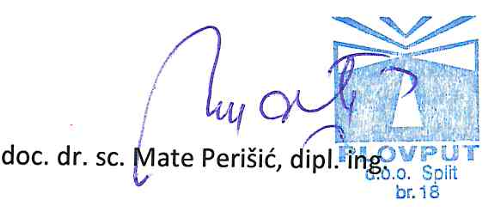 Svjetionicis posadomPS(sp)Svjetionicibez posade(PS)Obalnasvjetla(OS)Svjetlećeoznake(Svj. Oz.)Svjetlećeplutače(Svj.Pl.)Signalneoznake(Sig.Oz.)Signalneplutače(Sig.Pl.)Sig. oznakepokrivenogsmjeraSignalnepostaje(SP)Oznaka zabra-njenog sidrenjaUkupno16343161837716612421811Obalnasvjetla(OS)Lučkasvjetla(LS)Svjetleće plutače(Svj.pl.)Svjetlećeoznake(Svj. Oz.)Signalneoznake(Sig. Oz.)Svj. oznakepokrivenogasmjeraSign. oznakepokrivenogasmjeraOznake mostaUkupno13566786422446OBALNA RADIJSKA POSTAJA (ORP)VHF SUSTAV(CH 16)VHF DSC SUSTAV(CH 70)NAVTEX SUSTAV(ORP-ST)ORP Rijeka Radio7 kota19 kota-ORP Split Radio7 kota19 kota1 kotaORP Dubrovnik Radio5 kota19 kota-UKUPNO19 kota19 kota1 kotaPLAN INVESTICIJSKIH RADOVA FINANCIRANIH IZ VLASTITIH SREDSTAVA ZA 2024. GOD.PLAN INVESTICIJSKIH RADOVA FINANCIRANIH IZ VLASTITIH SREDSTAVA ZA 2024. GOD.PLAN INVESTICIJSKIH RADOVA FINANCIRANIH IZ VLASTITIH SREDSTAVA ZA 2024. GOD.PLAN INVESTICIJSKIH RADOVA FINANCIRANIH IZ VLASTITIH SREDSTAVA ZA 2024. GOD.PLAN INVESTICIJSKIH RADOVA FINANCIRANIH IZ VLASTITIH SREDSTAVA ZA 2024. GOD.PLAN INVESTICIJSKIH RADOVA FINANCIRANIH IZ VLASTITIH SREDSTAVA ZA 2024. GOD.PLAN INVESTICIJSKIH RADOVA FINANCIRANIH IZ VLASTITIH SREDSTAVA ZA 2024. GOD.PLAN INVESTICIJSKIH RADOVA FINANCIRANIH IZ VLASTITIH SREDSTAVA ZA 2024. GOD.PLAN INVESTICIJSKIH RADOVA FINANCIRANIH IZ VLASTITIH SREDSTAVA ZA 2024. GOD.ŠIFRA RADAŠIFRA RADAŠIFRA RADATROŠKOVNO MJESTONAZIV INVESTICIJE/OBJEKT VRSTA RADA - ULAGANJAVLASTITA IZVEDBA 
(€)NABAVA 
(€)UKUPNO 
(€)ŠIFRA RADAŠIFRA RADAŠIFRA RADATROŠKOVNO MJESTONAZIV INVESTICIJE/OBJEKT VRSTA RADA - ULAGANJAVLASTITA IZVEDBA 
(€)NABAVA 
(€)UKUPNO 
(€)ŠIFRA RADAŠIFRA RADAŠIFRA RADATROŠKOVNO MJESTONAZIV INVESTICIJE/OBJEKT VRSTA RADA - ULAGANJAVLASTITA IZVEDBA 
(€)NABAVA 
(€)UKUPNO 
(€)14111PP PulaO.S. Rt BumbišteBatimetrijska izmjera akvatorija izgradnje0,003.000,003.000,0014112PP PulaO.S. Rt BumbišteIzgradnja obalnog svjetla (AB stup fi 1000mm)25.200,000,0025.200,0014121PP RijekaSvj. Oz. Barbatski kanal, pličinaBatimetrijska izmjera akvatorija izgradnje0,003.500,003.500,0014122PP RijekaSvj. Oz. Barbatski kanal, pličinaIzgradnja svjetleće oznake (AB stup fi 1000 mm/Če stup)16.000,000,0016.000,0014131PP RijekaSig. Oz. Hrid Crkveni gajBatimetrijska izmjera akvatorija izgradnje0,003.000,003.000,0014132PP RijekaSig. Oz. Hrid Crkveni gajIzgradnja signalne oznake (Ab stup fi900/300mm)26.000,000,0026.000,0014141PP ZadarSvj. Oz. Otočić Kudica, pličinaBatimetrijska izmjera akvatorija izgradnje0,004.000,004.000,0014142PP ZadarSvj. Oz. Otočić Kudica, pličinaIzgradnja svjetleće oznake (AB stup fi 900/300mm)27.000,000,0027.000,0014151PP DubrovnikO.S. Rt Rtac, o. KoločepIzgradnja obalnog svjetla (AB stup fi 1000mm)25.200,000,0025.200,0014161PP ZadarSignalna oznaka Pag IPreinaka signalne oznake u svjetleću3.700,000,003.700,0014171PP ZadarSignalna oznaka Pag IIPreinaka signalne oznake u svjetleću3.700,000,003.700,0014181PP RijekaSig.oz. Hrid Mali GrebenIzgradnja svjetleće oznake (AB stup Ø 900/300) - (prijenos iz 2023. g.)25.200,000,0025.200,0014191PP ŠibenikSvj. oz. Pličina Krapanj IIIzgradnja svjetleće oznake (Ab stup Ø 900/300 mm) - objekt izrađen, potrebno pustiti u rad nakon grajfanja - (prijenos iz 2023. g.)29.200,003.900,0033.100,00141101PP ŠibenikSvj. oz. Pličina Krapanj IIzgradnja svjetleće oznake (Ab stup Ø 900/300 mm) - (prijenos iz 2023. g.)29.200,003.900,0033.100,00141111PP ŠibenikMurterski tjesnac, označavanje plovnog kanalaIzgradnja pet signalnih oznaka za označavanje plovnog kanala90.000,000,0090.000,00141121PP ŠibenikMurterski tjesnac, označavanje plovnog kanalaPostavljanje dvije čelične kule tip "Plovput 3" te nabava i ugradnja semaforskih svjetala sa sustavom upravljanja35.000,000,0035.000,00141131PP SplitPakleni kanal, označavanje plovnog putaPostavljanje osam svjetlećih plutača tip Plovput 3900/1900 
(4 plutače s elektroničkom oznakom)160.000,0060.000,00220.000,00141132PP SplitPakleni kanal, označavanje plovnog putaNabava i postavljanje oznaka ograničenja brzine20.000,0010.000,0030.000,00141141PP ZadarPrilaz luci Nin, označavanje plovnog putaBatimetrijska izmjera akvatorija 0,008.000,008.000,00141142PP ZadarPrilaz luci Nin, označavanje plovnog putaPostavljanje svjetlećih plutača, tip Plovput 900/120077.000,000,0077.000,00141151PP RijekaProlaz Privlaka, Mali LošinjNabava i ugradnja bokobrana/odbojnika na obalni zid kanala52.000,000,0052.000,00141161PP ZadarPrivlački gazProširenje i produbljenje plovnog puta (procijenjeni iznos je dobiven izračunavajući samo Plovputov dio u 2024.g.)0,00280.000,00280.000,00141171PP RijekaPuntarska dragaProdubljenje i proširenje plovnog koridora u kanalu Puntarska draga - I. faza, (procijenjeni iznos je dobiven izračunavajući samo Plovputov dio u 2024.g.)0,0010.000,0010.000,00141181PP ZadarSvj. Pl. Rt PrutnaUklanjanje dotrajale plutače i postavljanje svjetleće plutače,
tip Plovput 1900/300017.000,000,0017.000,00141191PP ZadarSvj. Pl. Rt JasenovoUklanjanje dotrajale plutače i postavljanje svjetleće plutače,
tip Plovput 1900/300017.000,000,0017.000,00141201PP PulaSvj. Pl. Umag (PS, br. 77)Uklanjanje dotrajale plutače i postavljanje svjetleće plutače,
tip Plovput 1900/3000 R17.000,000,0017.000,00141211PP PulaSvj. Pl. Umag, prilaz luci (PS, br. 78,2)Uklanjanje dotrajale plutače i postavljanje svjetleće plutače,
 tip Plovput 1900/3000 G17.000,000,0017.000,00141221PP PulaSvj. Pl. Mramori VelikiUklanjanje dotrajale plutače i postavljanje svjetleće plutače,
 tip Plovput 1900/3000 BY17.000,000,0017.000,00141231PP ZadarSvj. Pl. Grišni Muli (PS, br. 346,3)Uklanjanje dotrajale plutače i postavljanje svjetleće plutače,
 tip Plovput 1900/3900 YB17.000,000,0017.000,00141241PP ŠibenikSvj. Pl. Pličina Roženik (PS, br. 470,5)Uklanjanje dotrajale plutače i postavljanje svjetleće plutače,
tip Plovput 1900/3900 BYB17.000,000,0017.000,00141251PP SplitSvj. Pl. Hrid Barbarinac, 910 m E (PS, br. 551)Uklanjanje dotrajale plutače i postavljanje svjetleće plutače,
tip Plovput 1900/3900 BRB17.000,000,0017.000,00141261PP SplitSvj. Pl. Rijeka Neretva, prilazna IV (PS, br. 653,7)Uklanjanje dotrajale plutače i postavljanje svjetleće plutače,
tip Plovput 1900/3900 G17.000,000,0017.000,00141271PP SplitSvj. Pl. Rijeka Neretva, prilazna VI (PS, br. 654)Uklanjanje dotrajale plutače i postavljanje svjetleće plutače,
tip Plovput 1900/3900 G17.000,000,0017.000,00141281PP SplitSvj. Pl. Rijeka Neretva, prilazna VII (PS, br. 654,5)Uklanjanje dotrajale plutače i postavljanje svjetleće plutače,
tip Plovput 1900/3900 G17.000,000,0017.000,00141291PP RijekaO.S. Otočić Dolfin (PS br. 255)Ugradnja sektorskog LED svjetla - (prijenos iz 2023. g.)10.300,000,0010.300,00141301PP RijekaSP Rt Oštro - KraljevicaUgradnja LED svjetla3.200,000,003.200,00141311PP RijekaO.S. Hrid PohlibUgradnja LED svjetla3.000,000,003.000,00141321PP RijekaSvj. Oznaka Greben SolinjaUgradnja LED svjetla2.200,000,002.200,00141331PP RijekaO.S. Rt TorunzaUgradnja sektorskog LED svjetla10.300,000,0010.300,00141341PP ZadarO.S. Rt ProversaUgradnja LED svjetla2.200,000,002.200,00141351PP ZadarO.S. Rt TufUgradnja LED svjetla3.200,000,003.200,00141361PP ZadarO.S Rt VranačUgradnja LED svjetla2.200,000,002.200,00141371PP ZadarSvj. Oz. W od otoka Zverinac, E grebenUgradnja LED svjetla2.700,000,002.700,00141381PP ZadarSvj. Oz. Pličina BalabraUgradnja LED svjetla2.200,000,002.200,00141391PP ZadarO.S. Otočić Balabra MalaUgradnja LED svjetla2.700,000,002.700,00141401PP ZadarSvj.Oz. Otočić MišjakUgradnja LED svjetla2.200,000,002.200,00141411ZadarSvj. Oz. Pličina 200 m SW od hridi ŠkoljićUgradnja LED svjetla2.000,000,002.000,00141421PP PulaOS otok Zeća Ugradnja sektorskog LED svjetla10.200,000,0010.200,00141431PP PulaOS Otočić GalinerUgradnja LED svjetla2.700,000,002.700,00141441PP PulaOS Rt MunatUgradnja sektorskog LED svjetla10.200,000,0010.200,00141451PP SplitPS Poluotok Sv. PetarUgradnja LED svjetla3.700,000,003.700,00141461PP SplitPS Otočić Pokonji dolUgradnja LED svjetla4.000,000,004.000,00141471PP SplitPS Rt Sućuraj Ugradnja LED svjetla4.000,000,004.000,00141481PP SplitOS Otok Vodnjak VeliUgradnja LED svjetla4.200,000,004.200,00141491PP SplitOS Otočić Sv. JerolimUgradnja LED svjetla2.700,000,002.700,00141501PP SplitOS Maslinica, Rt Sv. NikolaUgradnja LED svjetla10.200,000,0010.200,00141511PP SplitLS Stonca, uvalaUgradnja LED svjetla2.200,000,002.200,00141521PP PulaP.S. Sv. Ivan na pučiniModernizacija sustava sirene za maglu – ugradnja novih audio pojačala s generatorom tona te zamjena zvučnika/hornova i izrada nove konstrukcije hornova1.500,003.700,005.200,00141531PP PulaP.S. PorerModernizacija sustava sirene za maglu – ugradnja novih audio pojačala s generatorom tona te zamjena zvučnika/hornova i izrada nove konstrukcije hornova1.500,003.700,005.200,00141541PP PulaP.S. SavudrijaModernizacija sustava sirene za maglu –zamjena zvučnika/hornova i nova konstrukcije hornova1.000,001.000,002.000,00141551PP KorčulaP.S. GlavatModernizacija okretnog stroja (u vlastitoj izvedbi), ugradnja MH žarulje i alarmne jedinice te prilagodba SDN-a2.500,003.000,005.500,00141561PP RijekaP.S. MlakaModernizacija okretnog stroja (u vlastitoj izvedbi), ugradnja MH žarulje i alarmne jedinice te prilagodba SDN-a2.000,003.000,005.000,00141571PlovputNadogradnja sustava daljinskog nadzora svjetionikaNadogradnja postojećeg sustava daljinskog nadzora novom kategorijom za nadzor opreme na plutačama - (prijenos iz 2023. g.)0,0011.800,0011.800,00141581PlovputModernizacija VHF sustava Modernizacija VHF sustava pomorske radijske službe - (prijenos iz 2023. g.)0,00270.000,00270.000,00141591SP JadrijaModernizacija sustava upravljanja semaforomModernizacija sustava upravljanja semaforom - (prijenos iz 2023. g.)0,0066.000,0066.000,00141601ORP SplitKota Labinštica - Ugradnja redundantnog napajanja za opremu na kotamaUgradnja redundantnog napajanja za opremu na kotama - (sufinancirano iz projekta CYSCROMS)1.000,002.000,003.000,00141602ORP SplitKota Hum Vis - Ugradnja redundantnog napajanja za opremu na kotamaUgradnja redundantnog napajanja za opremu na kotama - (sufinancirano iz projekta CYSCROMS)1.000,002.000,003.000,00141603ORP SplitKota Žirje - Ugradnja redundantnog napajanja za opremu na kotamaUgradnja redundantnog napajanja za opremu na kotama - (sufinancirano iz projekta CYSCROMS)1.000,002.000,003.000,00141604ORP RijekaKota Razromir - Ugradnja redundantnog napajanja za opremu na kotamaUgradnja redundantnog napajanja za opremu na kotama - (sufinancirano iz projekta CYSCROMS)1.000,002.000,003.000,00141605ORP SplitNabava i ugradnja mikrovalne veze Labinštica - ORP Split Modernizacija mikrovalne veze Labinštica - ORP Split - (sufinancirano iz 
projekta CYSCROMS)0,007.500,007.500,00141611PP PulaP.S. Rt VnetakRekonstrukcija postojećeg pristana i staze za iskrcaj i održavanje 
- (prijenos iz 2023.g.)12.000,000,0012.000,00141621PP RijekaO.S. Otok Plavnik, Rt Veli PinRekonstrukcija uništenog pristana za iskrcaj i održavanje10.000,000,0010.000,00141631PP ZadarO.S. Otok Tun VeliIzgradnja novog pristana za iskrcaj i održaavanje umjesto starog porušenog  - (prijenos iz 2023.g.)10.000,000,0010.000,00141641PP ZadarO.S. Otočić VrtlacIzgradnja novog pristana za iskrcaj i održavanje umjesto postojećeg neprikladnog ili izvršiti pregled pozicije i mogućnost premještanja objekta na blok u moru  - 
(prijenos iz 2023.g.)10.000,000,0010.000,00141651PP ŠibenikO.S. Rt KremikIzgradnja novog pristana i prilaza za iskrcaj i održavanje  - (prijenos iz 2023.g.)10.000,000,0010.000,00141661PP SplitO.S. Rt PelegrinRekonstrukcija postojećeg pristana i prilaza za iskrcaj i održavanje  - (prijenos iz 2023.g.)10.000,000,0010.000,00141671PP SplitO.S. Rt StupišćeRekonstrukcija postojećeg pristana za iskrcaj i održavanje  - (prijenos iz 2023.g.)10.000,000,0010.000,00141681PP SplitP.S. (s.p.) Otočić MurvicaRekonstrukcija postojećeg pristana za iskrcaj i održavanje  - (prijenos iz 2023.g.)10.000,000,0010.000,00141691PP KorčulaO.S. Rt Velo DanceIzgradnja novog betonskog pristana  za iskrcaj i održavanje umjesto porušenog starog10.000,000,0010.000,00141701PP DubrovnikO.S. Otočić LiricaIzgradnja novog pristana za iskrcaj i održavanje10.000,000,0010.000,00141711PP PulaP.S. (s.p.) Rt SavudrijaSanacija gornje linije kamenih vijenaca oko kule svjetionika 
- (prijenos iz 2023. g.)0,0066.300,0066.300,00141721PP RijekaP.S. Otočić TrstenikSanacija i konzervacija zgrade pomorskog svjetionika Otočić Trstenik0,00285.000,00285.000,00141731PlovputS.P. JadrijaUređenje stana na 1. katu zgrade0,0060.000,0060.000,00141741PlovputZgrada Baze Plovputa na StinicamaIzrada izvedbenog projekta sanacije konstrukcije zgrade Baze Plovputa na Stinicama0,006.000,006.000,00141751PP PulaPS Vnetak - Sustav tehničke zaštite Nabava i ugradnja sustava tehničke zaštite0,003.300,003.300,00141752PP SplitPS Pokonji dol - Sustav tehničke zaštiteNabava i ugradnja sustava tehničke zaštite0,003.300,003.300,00141753PP RijekaPS Stražica - Sustav tehničke zaštite Nabava i ugradnja sustava tehničke zaštite0,003.300,003.300,00141761PlovputSunčana elektrana na objektu 
Sektora za izgradnju i održavanjeIzgradnja sunčane elektrane na objektu Sektora za izgradnju i održavanje sukladno ranije izrađenom izvedbenom projektu i statičkom proračunu nosivosti krova objekta  - (preostali dio investicije iz 2023. g.)0,006.000,006.000,00141771RijekaO.S. Otočić Dolfin Zamjena dotrajale čelične kule novom15.500,000,0015.500,00141781RijekaO.S. Otok Krk, Rt Glavina Zamjena dotrajale čelične kule novom, tip "Plovput 1" 11.000,000,0011.000,00141791ZadarO.S. Otočić Tun maliZamjena dotrajale čelične kule novom, tip "Plovput 1" - (prijenos iz 2023. g.) 11.000,000,0011.000,00141801ZadarO.S. Božava, Rt Sv. NedjeljaZamjena dotrajale čelične kule novom, tip "Plovput 1" 11.000,000,0011.000,00141811ZadarSvj.Oz. Otočić Galešnjak, S rubZamjena dotrajale čelične kule novom, tip "Plovput 1" 11.000,000,0011.000,00141821ŠibenikSvj.Oz. Pličina SestreZamjena dotrajale čelične kule novom, tip "Plovput 1" - (prijenos iz 2023. g.) 11.000,000,0011.000,00141831DubrovnikO.S. Gornji Molunat, N strana ulazaZamjena dotrajale čelične kule novom, tip "Plovput 1" 8.500,000,008.500,00141841DubrovnikO.S. Rt OštraZamjena dotrajale čelične kule novom - (prijenos iz 2023. g.)12.000,000,0012.000,00141851DubrovnikO.S. Otočić TajanZamjena dotrajale čelične kule novom, tip "Plovput 1"  11.000,000,0011.000,00141861SplitOS Hrid ČeliceZamjena dotrajale čelične kule novom, tip "Plovput 1" 11.000,000,0011.000,00141871SplitOS Stomorska, E rtZamjena dotrajale čelične kule novom, tip "Plovput 1" 8.500,000,008.500,00141881KorčulaOS Lovište, Rt KljučZamjena dotrajale čelične kule novom, tip "Plovput 1" - (prijenos iz 2023. g.) 11.000,000,0011.000,00141891KorčulaOtok Sušac, Rt KanulaNabava i ugradnja nove vjetrenjače4.000,002.400,006.400,00141901PlovputNova brza brodica (1/5) za potrebe obavljanja poslova uređivanja, održavanja i opskrbe objekata sigurnosti plovidbe Izgradnja brze brodice za obavljanje poslova uređivanja, održavanja i opskrbe objekata sigurnosti plovidbe sukladno izrađenoj tehničkoj dokumentaciji 
(prijenos iz 2023. g., preostali iznos od 90% vrijednosti)0,001.377.169,621.377.169,62141912PlovputNova brza brodica (2/5) za potrebe obavljanja poslova uređivanja, održavanja i opskrbe objekata sigurnosti plovidbe Izgradnja brze brodice za obavljanje poslova uređivanja, održavanja i opskrbe objekata sigurnosti plovidbe prema tehničkoj dokumentaciji prve brodice 
(prijenos iz 2023. g., inicijalna faza ugovaranja 20% vrijednosti)0,00315.000,00315.000,00141921Sektor za izgradnju i održavanjeNabava i ugradnja sustava za plinodojavu (CO)Nabava i ugradnja sustava za plino-dojavu U Sektoru za izgradnju i održavanje0,004.000,004.000,00141931PP Dubrovnik, 
PS DaksaRadovi ugradnje ograda, zaštitnih rešetki i sigurnosne opremeUgradnje ograda, zaštitnih rešetki i sigurnosne opreme na PS Daksa0,005.000,005.000,00UKUPNO1.184.900,002.903.769,624.088.669,62PLAN NABAVE OSNOVNIH SREDSTAVA FINANCIRANIH IZ VLASTITIH SREDSTAVA 
PLOVPUTA ZA 2024. GOD.PLAN NABAVE OSNOVNIH SREDSTAVA FINANCIRANIH IZ VLASTITIH SREDSTAVA 
PLOVPUTA ZA 2024. GOD.PLAN NABAVE OSNOVNIH SREDSTAVA FINANCIRANIH IZ VLASTITIH SREDSTAVA 
PLOVPUTA ZA 2024. GOD.PLAN NABAVE OSNOVNIH SREDSTAVA FINANCIRANIH IZ VLASTITIH SREDSTAVA 
PLOVPUTA ZA 2024. GOD.PLAN NABAVE OSNOVNIH SREDSTAVA FINANCIRANIH IZ VLASTITIH SREDSTAVA 
PLOVPUTA ZA 2024. GOD.PLAN NABAVE OSNOVNIH SREDSTAVA FINANCIRANIH IZ VLASTITIH SREDSTAVA 
PLOVPUTA ZA 2024. GOD.PLAN NABAVE OSNOVNIH SREDSTAVA FINANCIRANIH IZ VLASTITIH SREDSTAVA 
PLOVPUTA ZA 2024. GOD.PLAN NABAVE OSNOVNIH SREDSTAVA FINANCIRANIH IZ VLASTITIH SREDSTAVA 
PLOVPUTA ZA 2024. GOD.PLAN NABAVE OSNOVNIH SREDSTAVA FINANCIRANIH IZ VLASTITIH SREDSTAVA 
PLOVPUTA ZA 2024. GOD.PLAN NABAVE OSNOVNIH SREDSTAVA FINANCIRANIH IZ VLASTITIH SREDSTAVA 
PLOVPUTA ZA 2024. GOD.ŠIFRAŠIFRANOSITELJOPIS OSNOVNOG SREDSTVA/GRUPE NABAVEVRIJEDNOST
(€)ŠIFRAŠIFRANOSITELJOPIS OSNOVNOG SREDSTVA/GRUPE NABAVEVRIJEDNOST
(€)1421Sektor sigurnosti plovidbeServer za Sustav nadzora i upravljanja mrežom - (sufinancirano iz 
projekta CYSCROMS)2.500,001422Sektor sigurnosti plovidbeServer za pohranu sigurnosnih kopija sustava sigurnosti plovidbe - (sufinancirano iz projekta CYSCROMS)2.500,001423Sektor sigurnosti plovidbeLicenca za softvare za izradu sigurnosnih kopija, Veeam (10 instaci, 5 god.)5.000,001424Sektor sigurnosti plovidbeNabava moblinih uređaja16.000,001425Sektor sigurnosti plovidbeVanbrodski motor snage 15 KS za potrebe PS Sv. Ivan na pučini3.500,001426Sektor sigurnosti plovidbePloter dva ploter uređaja za potrebe m/b Sikavac i m/b Svilaja14.000,001427Sektor sigurnosti plovidbeNabavka VHF radijskih postaja za ORP-ove i PS-ove10.000,001428Sektor sigurnosti plovidbeNabava polietilenske radne brodice s konzolom i vanbrodskim motorom za m/b "Svjetionik"26.500,001429Sektor sigurnosti plovidbeNabava dvije gumene radne brodice s vanbrodskim motorom (za m/b "Saida" i m/b Plovput 2")21.000,0014210Sektor sigurnosti plovidbeNabava male brodice s motorom za potrebe svjetionika 
(prijenos iz 2023. g.)12.000,0014211Sektor sigurnosti plovidbeNabava manje operativne brodice za potrebe plovnih područja 
(prijenos iz 2023. g.)210.000,0014212Sektor sigurnosti plovidbeIzrada alata za lijevanje dijelova plutača i alata za lijevanje plutača manjih dimenzija45.000,0014213Sektor za izgradnju i održavanjeCNC stroj za rezanje vodenim mlazom (Water jet) 148.000,0014214Sektor za izgradnju i održavanjeMIG/MAG aparat za zavarivanje aluminijskih i drugih legura9.500,0014215Sektor za izgradnju i održavanjePrijenosni aparat za zavarivanje (REL)700,0014216Sektor za izgradnju i održavanjeNabava električnih bušilica, brusilica i ostalog električnog ručnog alata13.200,0014217Sektor za izgradnju i održavanjeStol za zavarivanje sa setom za pričvršćivanje 2.400,0014218Sektor za izgradnju i održavanjeOrmar za radni alat (2 kom.)1.500,0014219Sektor za izgradnju i održavanjePrijenosni set za plinsko rezanje2.000,0014220Sektor za izgradnju i održavanjeRačunalna oprema za ORP-ove6.000,0014221Sektor za izgradnju i održavanjeNabava plazma sustava za rezanje i žljebljenje za m/b "Plovput Split"5.000,0014222Sektor za izgradnju i održavanjeNabava diesel visokotlačne pumpe za m/b "Svjetionik"12.000,0014223Sektor za izgradnju i održavanjeNabava startera - pokretača motora (12V/24V) za m/b "Svilaja"600,0014224Sektor za izgradnju i održavanjeNabava magnetnih bušilica - 3 kom4.500,0014225Sektor za izgradnju i održavanjeNabava prijenosnih akumulatorskih ručnih alata11.000,0014226Sektor za izgradnju i održavanjeNabava okvirnih elemenata oplate i stezača tip Doka Frami, cca 25 m2 - za potrebe OHG26.000,0014227Sektor za izgradnju i održavanjeNabava prijenosnog agregata kao Honda EU 32I za potrebe OHG 4.000,0014228Sektor za izgradnju i održavanjeNabava ronilačke maske Full face s opremom za komunikaciju, 2 kom.9.000,0014229Sektor za izgradnju i održavanjeNabava novog osobnog vozila26.500,0014230Sektor za izgradnju i održavanjeNabava novog teretnog vozila26.500,0014231Sektor za izgradnju i održavanjeIzrada šablonskog stola za hlađenje odljevaka 2.600,0014232Sektor za izgradnju i održavanjeNabava hidrauličnog agregata za podvodna bušenja12.500,0014233Sektor za ekonomske posloveNabava osnovnih sredstava manje vrijednosti (do 2.650,00 €)13.000,0014234Sektor za ekonomske posloveNabava uredskog namještaja7.500,0014235Pravno-kadrovski sektorAluminijske ljestve za penjanje na OPS4.500,0014236Pravno-kadrovski sektorProtupožarni ormari3.500,0014237Poslovna informatikaInformatička oprema - PRIJENOSNA RAČUNALA13.000,0014238Poslovna informatikaInformatička oprema - STOLNA RAČUNALA13.000,0014239Poslovna informatikaInformatička oprema - RAČUNALNA OPREMA13.000,0014240Poslovna informatikaInformatička oprema - KORISNIČKI PROGRAMI8.000,0014241Poslovna informatikaInformatička oprema - EKRANI6.000,0014242Poslovna informatikaInformatička oprema - VPN MREŽA ZA PLOVNA PODRUČJA15.000,0014243Poslovna informatikaInformatička oprema - MREŽNA OPREMA25.000,0014244Poslovna informatikaInformatička oprema - BEŽIČNA OPREMA17.000,0014245Poslovna informatikaInformatička oprema - POSLOVNO INFORMACIJSKI SUSTAV30.000,00UKUPNO:860.000,00FINANCIJSKA SREDSTVA IZ DRŽAVNOG PRORAČUNA RH I OSTALIH PRORAČUNA LOKALNE SAMOUPRAVE ZA 2024. GODINUFINANCIJSKA SREDSTVA IZ DRŽAVNOG PRORAČUNA RH I OSTALIH PRORAČUNA LOKALNE SAMOUPRAVE ZA 2024. GODINUFINANCIJSKA SREDSTVA IZ DRŽAVNOG PRORAČUNA RH I OSTALIH PRORAČUNA LOKALNE SAMOUPRAVE ZA 2024. GODINUR. br.OPISPLANIRANO (€)R. br.OPIS1.PRIVLAČKI GAZ: Za proširenje i produbljenje plovnog kanala Privlački gaz, procijenjeni ukupni iznos koji će Plovput i svi partneri/sufinancijeri (MMPI, Zadarska Županija, Grad Nin, Općina Privlaka, Općina Vir i Općina Vrsi) utrošiti u 2024.g. iznosi 674.380,80 Eur bez PDV-a.409.214,261.Slijedom toga Plovput u 2024.g. planira uprihoditi od partnera/sufinancijera (MMPI, Zadarska Županija, Grad Nin, Općina Privlaka, Općina Vir i Općina Vrsi) procijenjeni iznos od 409.214,26 Eur bez PDV-a i to prema ugovorenim udjelima:409.214,261.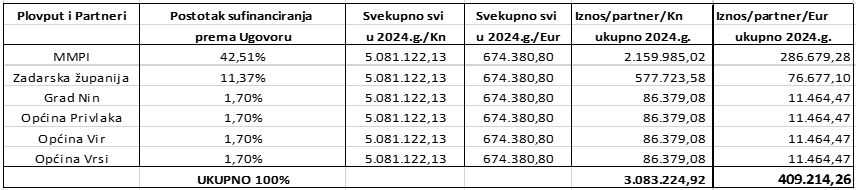 409.214,261.409.214,261.409.214,261.409.214,261.409.214,262.PUNTARSKA DRAGA: Svi dionici ovog projekta početkom 2024.g pristupiti će sklapanju Sporazuma o koordinaciji i zajedničkom financiranju I. faze radova projekta „Produbljenje i proširenje plovnog koridora u kanalu Puntarska draga“ kojim će biti utvrđeni udjeli sufinanciranja njegove realizacije, i to kako slijedi: Ministarstvo mora, prometa i infrastrukture u iznosu od 40%; Plovput d.o.o. u iznosu od 5%; Općina Punat u iznosu od 30%; Grad Krk u iznosu od 15% te Marina Punat d.o.o. u iznosu od 10% od procijenjene ukupne vrijednosti radova u iznosu od 911.800,00 Eur. 210.000,003.Uklanjanje podrtina i potonulih stvari66.361,00UKUPNO:685.575,26NABAVA OPREME FINANCIRANE IZ EUROPSKIH I DRUGIH FONDOVA ZA 2024. GODINUNABAVA OPREME FINANCIRANE IZ EUROPSKIH I DRUGIH FONDOVA ZA 2024. GODINUNABAVA OPREME FINANCIRANE IZ EUROPSKIH I DRUGIH FONDOVA ZA 2024. GODINUNABAVA OPREME FINANCIRANE IZ EUROPSKIH I DRUGIH FONDOVA ZA 2024. GODINUR. br.OPISOPISPLANIRANO (€)R. br.OPISOPISPLANIRANO (€)PROJEKT CYSCROMSPROJEKT CYSCROMSPROJEKT CYSCROMSPROJEKT CYSCROMS1.1.Kota Labinštica - Ugradnja redundantnog napajanja za opremu na kotamaUgradnja redundantnog napajanja za opremu na kotama3.000,001.2.Kota Hum Vis - Ugradnja redundantnog napajanja za opremu na kotamaUgradnja redundantnog napajanja za opremu na kotama3.000,001.3.Kota Žirje - Ugradnja redundantnog napajanja za opremu na kotamaUgradnja redundantnog napajanja za opremu na kotama3.000,001.4.Kota Razromir - Ugradnja redundantnog napajanja za opremu na kotamaUgradnja redundantnog napajanja za opremu na kotama3.000,001.5.Nabava i ugradnja mikrovalne veze Labinštica - ORP Split Modernizacija mikrovalne veze Labinštica - ORP Split7.500,001.6.Server za Sustav nadzora i upravljanja mrežomNabava servera za nadzor i upravljanje mrežom2.500,001.7.Server za pohranu sigurnosnih kopija sustava sigurnosti plovidbeNabava servera za pohranu sigurnosnih kopija sustava sigurnosti plovidbe2.500,00UKUPNO24.500,00GRUPE PLOVILA PREMAMATERIJALU IZGRADNJEPLOVILOPLANIRANO(€)A.) ČELIK (remont svake 2 godine):A.) ČELIK (remont svake 2 godine):A.) ČELIK (remont svake 2 godine):gr.1.m/b Svjetionik130.000,00gr.2.m/b Plovput Split/UKUPNO A:UKUPNO A:130.000,00B.) DRVO (remont svake godine):B.) DRVO (remont svake godine):B.) DRVO (remont svake godine):gr.1.m/b Svilaja85.000,00gr.2.m/b Saida43.000,00gr.3.m/b Sikavac30.000,00UKUPNO B:UKUPNO B:158.000,00C.) ALUMINIJ (remont svake godine):C.) ALUMINIJ (remont svake godine):C.) ALUMINIJ (remont svake godine):gr.1.m/b Plovput 116.000,00gr.2.m/b Plovput 220.000,00gr.3.m/b Plovput 318.000,00gr.4.m/b Plovput 416.000,00gr.5.m/b Plovput 516.000,00gr.6.m/b Plovput 616.000,00gr.7.m/b Plovput 717.000,00UKUPNO C:UKUPNO C:119.000,00SVEUKUPNO (A+B+C):SVEUKUPNO (A+B+C):407.000,00PLAN LJUDSKIH RESURSA PO ORGANIZACIJSKIM JEDINICAMA ZA 2024. GODINUPLAN LJUDSKIH RESURSA PO ORGANIZACIJSKIM JEDINICAMA ZA 2024. GODINUPLAN LJUDSKIH RESURSA PO ORGANIZACIJSKIM JEDINICAMA ZA 2024. GODINUCENTAR ODGOVORNOSTIRADNO MJESTOBROJ RADNIKAUprava - Direktor1 Pomoćnik direktora1 Savjetnik direktora za razvoj 1 Informatika i poslovni sustavi6 Odjel kontrolinga1 Unutarnji revizor1 Ostali radnici 1 UPRAVA UPRAVA 12 Sektor sigurnosti plovidbeDirektor Sektora1 Sektor sigurnosti plovidbeNautički poslovi2 Sektor sigurnosti plovidbeRukovoditelj Plovnog područja7 Sektor sigurnosti plovidbeTehničar/suradnik za poslove PP7 Sektor sigurnosti plovidbeVoditelj brodice9 Sektor sigurnosti plovidbeMornar-motorista8 Sektor sigurnosti plovidbeSvjetioničar 21 Sektor sigurnosti plovidbeSignalna postaja Jadrija5 Sektor sigurnosti plovidbeRadio-elektrotehnički poslovi 3 Sektor sigurnosti plovidbeVoditelj Obalne radijske postaje3 Sektor sigurnosti plovidbeOperator pomorskih komunikacija 28 Sektor sigurnosti plovidbeOperator pomorskih komunikacija-pripravnik1 Sektor sigurnosti plovidbeHidro-građevinski poslovi2 Sektor sigurnosti plovidbeBrodo-strojarski poslovi 0 Sektor sigurnosti plovidbeKonzultant za EU fondove1 Sektor sigurnosti plovidbeOpći poslovi1 SEKTOR SIGURNOSTI PLOVIDBE SEKTOR SIGURNOSTI PLOVIDBE 99 Sektor za izgradnju i održavanjeDirektor Sektora 1 Sektor za izgradnju i održavanjePomoćnik Direktora sektora1 Sektor za izgradnju i održavanjeInženjer za izgradnju i održavanje1 Sektor za izgradnju i održavanjeOdjel za radio-elektrotehničke poslove8 Sektor za izgradnju i održavanjeOdjel za brodo-strojarske poslove 11 Sektor za izgradnju i održavanjeOdjel za hidro-građevinske poslove 14 Sektor za izgradnju i održavanjeOdjel za nautičke poslove 44 Sektor za izgradnju i održavanjeOdsjek za opće poslove7 Sektor za izgradnju i održavanjeUpravitelj voznog parka2 Sektor za izgradnju i održavanjeVozač1 Sektor za izgradnju i održavanjePričuva1 SEKTOR ZA IZGRADNJU I ODRŽAVANJE SEKTOR ZA IZGRADNJU I ODRŽAVANJE 91 Sektor za ekonomske posloveDirektor Sektora1 Sektor za ekonomske poslovePomoćnik Direktora sektora1 Sektor za ekonomske posloveOdjel prodaje 3 Sektor za ekonomske posloveOdjel nabave i logistike 10Sektor za ekonomske posloveOdjel financija 9 Sektor za ekonomske posloveOdjel računovodstva 8 SEKTOR ZA EKONOMSKE POSLOVE SEKTOR ZA EKONOMSKE POSLOVE 32 Pravno-kadrovski sektorDirektor Sektora1 Pravno-kadrovski sektorPravni savjetnik1 Pravno-kadrovski sektorOdjel za pravne poslove4 Pravno-kadrovski sektorOdjel za kadrovske poslove2 Pravno-kadrovski sektorOdsjek za opće poslove10 Pravno-kadrovski sektorOdjel zaštite na radu 3 PRAVNO – KADROVSKI SEKTORPRAVNO – KADROVSKI SEKTOR21 UKUPNO:UKUPNO:255 Red. brojOpis prihodaOstvareno2021.Ostvareno2022.Plan 2023.PLAN 2024.€PLAN 2024.€PLAN 2024.€PLAN 2024.€indeksudio (%) u prihodimaRed. brojOpis prihodaOstvareno2021.Ostvareno2022.Plan 2023.1.-3.1.-6.1.-9.1.-12.indeksudio (%) u prihodima12345677:3udio (%) u prihodimaP O S L O V N I   P R I H O D IP O S L O V N I   P R I H O D I10.447.97012.195.95111.423.4533.136.5676.235.8429.581.95512.459.68910999,93%1.PRIHODI OD PRODAJE10.130.03911.934.35411.257.5493.051.9176.069.3429.337.60012.138.68410897,35%1.1.1.Prihodi od domaćih plovnih objekata499.699329.032211.029109.831183.051292.880366.1001732,94%1.1.2.Prihodi od stranih plovnih objekata8.359.50610.366.86210.096.2242.677.7835.355.5668.247.57110.711.13110685,90%1.1.Prihodi od naknade sigurnosti plovidbe8.859.20510.695.89410.307.2532.787.6135.538.6168.540.45111.077.23110788,84%1.2.Prihodi od radova i usluga za treće osobe451.053507.881424.713137.250274.499411.750549.0001294,40%1.3.Prihodi od turističke djelatnosti127.802141.5390000000%1.4.Prihodi od zakupa641.562508.422475.148122.818245.637368.455491.2731033,94%1.5.Ostali prihodi od podaje u zemlji50.41780.61850.4354.23610.59016.94421.180420,17%2.KAPITALNE POMOĆI96.48283.52586.27020.00040.00060.00080.000930,64%3.OSTALI PRIHODI OSNOVNE DJELATNOSTI221.449178.07279.63464.650126.500184.355241.0053031,93%3.1.Prihodi od naplaćenih šteta27.89238.96226.5452.4006.0009.60012.000450,10%3.2.Prihodi od proteklih godina109.31941.32713.27210.00016.00118.00020.0001510,16%3.3.Ostalo84.23897.78339.81752.250104.500156.755209.0055251,68%FINANCIJSKI PRIHODIFINANCIJSKI PRIHODI20.51428.20313.2722.2384.4756.7138.950670,07%U K U P N I   P R I H O D IU K U P N I   P R I H O D I10.468.48412.224.15411.436.7253.138.8046.240.3179.588.66812.468.639109100%Red. brojOpis rashodaOstvareno 2021Ostvareno 2022PLAN 2023PLAN 2024PLAN 2024PLAN 2024PLAN 2024INDEKSudio (%) u rashodimaRed. brojOpis rashodaOstvareno 2021Ostvareno 2022PLAN 20231.-3.1.-6.1.-9.1.-12.INDEKSudio (%) u rashodima12345677:3P O S L O V N I   R A S H O D IP O S L O V N I   R A S H O D I9.532.80110.893.00711.351.2782.929.5455.732.4868.553.81211.825.228104,1899,99%1.MATERIJALNI TROŠKOVI1.738.1692.101.8932.443.068651.8081.293.7091.907.4072.730.673111,7723,09%1.1.Sirovine i materijal861.2341.081.8961.249.851274.408654.3971.032.5931.457.155116,5912,32%1.1.1.Utrošeni materijal za investicijsko i tekuće održavanje198.925248.367272.08242.84085.680171.360285.600104,972,41%1.1.2.Utrošeni potrošni materijal119.370108.121150.1103.06861.367122.733204.555136,271,73%1.1.3.Utrošena energija (električna, gorivo, ulje, plin, maziva)327.854543.487616.497175.500351.000526.500702.000113,875,94%1.1.4.Utrošeni rezervni dijelovi145.062114.604132.72340.000118.000160.000200.000150,691,69%1.1.8.Otpis sitnog inventara i auto guma70.02367.31778.43913.00038.35052.00065.00082,870,55%1.2.Troškovi usluga (ostali vanjski troškovi)876.9351.019.9971.193.217377.400639.313874.8141.273.518106,7310,77%1.2.1.Telefonske, poštanske i prijevozne usluge60.92765.23472.33422.12544.25066.37588.500122,350,75%1.2.2.Usluge na izradi proizvoda4.5135801.3274002.2003.6005.000376,790,04%1.2.3.Usluge održavanja400.544472.344692.017247.695378.504486.700744.500107,586,30%1.2.4.Usluge zakupa145.992171.861155.41841.25082.500123.750165.000106,171,40%1.2.5.Troškovi promidžbe i sponzorstva7.75124.06619.9086.80013.60017.00034.000170,790,29%1.2.6.Ostale usluge257.208285.912252.21359.130118.259177.389236.51893,782,00%2.TROŠAK PLAĆE4.777.1935.644.9445.799.9881.534.2443.068.4874.602.7316.136.974105,8151,89%2.1.Nadnice i plaće (neto)3.005.3913.491.6233.583.516943.5721.887.1442.830.7153.774.287105,3231,91%2.2.Porezi i doprinosi1.771.8022.153.3212.216.472590.6721.181.3441.772.0152.362.687106,6019,98%3.AMORTIZACIJA I VRIJEDNOSNO USKLA. DUGO. IMOVINE1.245.4611.263.0141.287.411310.000620.000930.0001.240.00096,3210,49%4.VRIJEDNOSNO USKLAĐIVANJE KRATKOTRAJNE IMOVINE108.45176.43266.3619752.4853.3855.0007,530,04%5.OSTALI TROŠKOVI POSLOVANJA1.663.5261.806.7241.754.450432.519747.8041.110.2901.712.58197,6114,48%5.1.Dnevnice  i ostali troškovi za službena putovanja58.57575.23999.54210.38238.93463.16086.52086,920,73%5.2.Intelektualne i ostale usluge107.84493.313124.7591.52040.18287.784108.60087,050,92%5.3.Usluge reprezentacije10.92020.49517.2564.5009.00013.00018.000104,310,15%5.4.Premije osiguranja74.73981.93986.66826.37552.75079.125105.500121,730,89%5.5.Porezi i doprinosi koji ne ovise o rezultatu36.99540.06839.8832.38012.37427.60347.591119,330,40%5.6.Bankarske usluge8.3868.7887.9631.8004.0506.6609.000113,020,08%5.7.Troškovi naknada radnicima1.210.7801.350.6731.197.876336.393498.586697.1791.161.96597,009,83%5.8.Ostali nematerijalni troškovi72.37289.615114.14242.26374.664109.883140.875123,421,19%5.9.Rashodi proteklih godina, kazne, penali i dr.82.91546.59466.3616.90617.26525.89834.53052,030,29%FINANCIJSKI RASHODIFINANCIJSKI RASHODI31.84829.15715.2632755289021.1007,210,01%U K U P N I   R A S H O D IU K U P N I   R A S H O D I9.564.64910.922.16411.366.5412.929.8205.733.0148.554.71411.826.328104,05100,00%2021.2022.Plan 2023.Plan 2024.NOVČANI TOKOVI OD POSLOVNIH AKTIVNOSTINOVČANI TOKOVI OD POSLOVNIH AKTIVNOSTINOVČANI TOKOVI OD POSLOVNIH AKTIVNOSTINOVČANI TOKOVI OD POSLOVNIH AKTIVNOSTINOVČANI TOKOVI OD POSLOVNIH AKTIVNOSTINOVČANI TOKOVI OD POSLOVNIH AKTIVNOSTI1.Novčani primici od kupaca10.26312.41711.20712.200 2.Novčani primici od tantijema, naknada, provizija i sl.001315 3.Novčani primici od osiguranja za naknadu štete78402730 4.Novčani primici s osnove povrata poreza03660 05.Novčani izdaci dobavljačima-2.778-3.366-2.649-2.100 6.Novčani izdaci za zaposlene-5.666-6.664-6.105-7.300 7.Novčani izdaci za osiguranje za naknadu štete00-87-106 8.Ostali novčani primitci i izdaci iz poslovanja-629-635-557-300 I.   NOVAC IZ POSLOVANJAI.   NOVAC IZ POSLOVANJA1.2692.1581.8492.440 9.Novčani izdaci za kamate000 010.Plaćeni porez na dobit000 0A. NETO NOVČANI TOK OD POSLOVNIH AKTIVNOSTIA. NETO NOVČANI TOK OD POSLOVNIH AKTIVNOSTI1.2692.1581.8492.440 NOVČANI TOKOVI OD INVESTICIJSKIH AKTIVNOSTINOVČANI TOKOVI OD INVESTICIJSKIH AKTIVNOSTINOVČANI TOKOVI OD INVESTICIJSKIH AKTIVNOSTINOVČANI TOKOVI OD INVESTICIJSKIH AKTIVNOSTINOVČANI TOKOVI OD INVESTICIJSKIH AKTIVNOSTINOVČANI TOKOVI OD INVESTICIJSKIH AKTIVNOSTI1.Novčani primici od prodaje dugotrajne materijalne i nematerijalne imovine92310 2.Novčani primici od kamata3122 3.Novčani primici od dividendi0509 4.Novčani primici s osnove povrata danih zajmova i štednih uloga0 000 5.Ostali novčani primici od investicijskih aktivnosti1533700 II.   UKUPNO NOVČANI PRIMICI OD INVESTICIJSKIH AKTIVNOSTIII.   UKUPNO NOVČANI PRIMICI OD INVESTICIJSKIH AKTIVNOSTI27345521 1.Novčani izdaci za kupnju dugotrajne nematerijalne i materijalne imovine-413-1.524-1.991-3.500 2.Ostali novčani izdaci od investicijskih aktivnosti00 00 III.   UKUPNO NOVČANI IZDACI OD INVESTICIJSKIH AKTIVNOSTIIII.   UKUPNO NOVČANI IZDACI OD INVESTICIJSKIH AKTIVNOSTI-413-1.524-1.991-3.500 B. NETO NOVČANI TOK OD INVESTICIJSKIH AKTIVNOSTIB. NETO NOVČANI TOK OD INVESTICIJSKIH AKTIVNOSTI-386-1.179-1.986-3.479 NOVČANI TOKOVI OD FINANCIJSKIH AKTIVNOSTINOVČANI TOKOVI OD FINANCIJSKIH AKTIVNOSTINOVČANI TOKOVI OD FINANCIJSKIH AKTIVNOSTINOVČANI TOKOVI OD FINANCIJSKIH AKTIVNOSTINOVČANI TOKOVI OD FINANCIJSKIH AKTIVNOSTINOVČANI TOKOVI OD FINANCIJSKIH AKTIVNOSTI1.Novčani primici od glavnica kredita, pozajmica i drugih posudbi11000 IV.   UKUPNO NOVČANI PRIMICI OD FINANCIJSKIH AKTIVNOSTIIV.   UKUPNO NOVČANI PRIMICI OD FINANCIJSKIH AKTIVNOSTI11000 1.Novčani izdaci za otplatu glavnice kredita, pozajmica i dr. posudbi0000 2.Novčani izdaci za isplatu dividendi-14-50500 3.Ostali novčani izdaci od financijskih  aktivnosti0000 V.   UKUPNO NOVČANI IZDACI OD FINANCIJSKIH AKTIVNOSTIV.   UKUPNO NOVČANI IZDACI OD FINANCIJSKIH AKTIVNOSTI-14-50500 C. NETO POVEĆANJE / SMANJENJE NOVČANOG TOKA OD FINANCIJSKIH AKTIVNOSTIC. NETO POVEĆANJE / SMANJENJE NOVČANOG TOKA OD FINANCIJSKIH AKTIVNOSTI-3-50500 D. NETO POVEĆANJE/SMANJENJE NOVČANOG TOKAD. NETO POVEĆANJE/SMANJENJE NOVČANOG TOKA880474-137-1.040 E. NOVAC I NOVČANI EKVIVALENTI NA POČETKU RAZDOBLJAE. NOVAC I NOVČANI EKVIVALENTI NA POČETKU RAZDOBLJA2.4823.3622.6541.930 F. NOVAC I NOVČANI EKVIVALENTI NA KRAJU RAZDOBLJAF. NOVAC I NOVČANI EKVIVALENTI NA KRAJU RAZDOBLJA3.3623.8362.517890 AKTIVAAKTIVA2021.2022.Plan 2023.Plan 2024.€€€€APOTRAŽIVANJE ZA UPISANI A NEUPLAĆENI KAPITALBDUGOTRAJNA IMOVINA16.716.24316.810.08117.048.27118.235.725I. Nematerijalna imovina281.809497.634199.084900.000II. Materijalna imovina16.171.08116.053.62016.590.35117.000.000III. Dugotrajna financijska imovina225.391215.133225.629295.725IV. Potraživanja26,9427301600V. Odgođena porezna imovina37.93543.68833.20740.000CKRATKOTRAJNA IMOVINA5.429.0065.948.4744.799.9203.830.000I. Zalihe828.9611.013.4381.021.9661.400.000II. Potraživanja1.238.2271.098.8751.260.8671.530.000III. Kratkotrajna financijska imovina0000IV. Novac u banci i blagajni3.361.8173.836.1612.517.088900.000DPLAĆENI TROŠKOVI BUDUĆEG RAZDOBLJA54.21848.58062.38065.000EUKUPNA AKTIVA22.199.46622.807.13521.910.57122.130.725PASIVAPASIVA2021.2022.Plan 2023.Plan 2024.AKAPITAL I REZERVE18.344.95918.692.93618.862.54119.130.725I. Temeljni upisani kapital14.804.72514.804.72514.804.72514.804.725II. Rezerve fer vrijednosti65.86286.21866.36190.000III. Zadržana dobit ili preneseni gubitak2.632.6892.739.2053.933.9043.709.000VI. Dobit ili gubitak poslovne godine841.6831.062.78857.550527.000BREZERVIRANJA0219.47100CDUGOROČNE OBVEZE496.282186.725265.446300.000DKRATKOROČNE OBVEZE1.298.6441.710.451889.243900.000EODGOĐENO PLAĆANJE TROŠKOVA I PRIHOD BUDUĆEG RAZDOBLJA2.059.5811.997.5521.893.3421.800.000FUKUPNA PASIVA22.199.46622.807.13521.910.57122.130.725   GodinaKratkotrajna imovinaKratkoročne obvezeFTL   Godina€€FTL2021.5.429.0061.298.6444,182022.5.948.4741.710.4513,48Plan 2023.4.799.920889.2435,40Plan 2024.3.830.000900.0004,26GodinaUkupne obvezeUkupna imovinaKZ€€KZ2021.1.794.92622.199.4660,082022.2.116.64722.807.1350,09Plan 2023.1.154.68921.910.5710,05Plan 2024.1.200.00022.130.7250,05GodinaUkupni prihodiUkupni rashodiEuGodinaUkupni prihodiUkupni rashodiEuGodina€€Eu2021.10.468.4869.564.6501,092022.12.224.15510.922.1351,12Plan 2023.11.436.72411.366.5411,01Plan 2024.12.468.63911.826.3281,05GodinaNeto dobitPrihodi od prodajeMNPGodina€€MNP2021.841.68310.130.0408,31%2022.1.302.02011.934.35610,91%Plan 2023.57.55011.257.5490,51%Plan 2024.526.69512.459.6894,23%SEKTORSKI KLJUČNI POKAZATELJINačin izračuna2021.2022.Plan 2023.Plan 2024.Operativni pokazateljiOperativni pokazateljiOperativni pokazateljiOperativni pokazateljiOperativni pokazateljiOperativni pokazateljiUkupan promet u BT (u 000)Ukupan BT28.53834.03829.32935.410Promet u BT- nacionalna plovidba( NP) (u 000)Ukupno BT NP307323329410Promet u BT -međunarodna plovidba (MP) (u 000)Ukupno BT MP28.23133.71629.00035.000Financijsko naturalni pokazateljiFinancijsko naturalni pokazateljiFinancijsko naturalni pokazateljiFinancijsko naturalni pokazateljiFinancijsko naturalni pokazateljiFinancijsko naturalni pokazateljiProsječan prihod po BTPrihod od naknade/ukupno BT0,310,310,350,31Tržišni pokazateljiTržišni pokazateljiTržišni pokazateljiTržišni pokazateljiTržišni pokazateljiTržišni pokazateljiUdio nacionalne  plovidbe ukupno BT u NP/ukupno BT0000Udio međunarodne plovidbeukupno BT u MP/ukupno BT1111Razvojni pokazateljiRazvojni pokazateljiRazvojni pokazateljiRazvojni pokazateljiRazvojni pokazateljiRazvojni pokazateljiBroj objekata pomorske signalizacije1.2421.224 1.2261.257Broj pogašenja7376 //2021.2022.Plan 2023.Plan 2024.Plan 2024.Plan 2024.Plan 2024.2021.2022.Plan 2023.1.-3.1.-6.1.-9.1.-12.REZULTAT POSLOVANJA(bruto dobit)903.8361.302.02070.183208.984 507.303 1.033.954 642.311 